РЕПУБЛИКА БЪЛГАРИЯ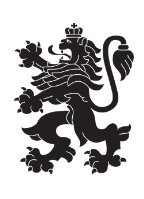 Министерство на земеделието, храните и горитеОбластна дирекция „Земеделие“ – гр.ПазарджикЗ   А   П   О   В   Е   Д№ РД-04-224/ 30.09.2021г.СВЕТЛА ПЕТКОВА – директор на областна дирекция „Земеделие” гр. Пазарджик, след като разгледах, обсъдих и оцених доказателствения материал по административната преписка за землището на град Ветрен , община Септември, област Пазарджик, за стопанската 2021– 2022 г., а именно: заповед № РД 07-36/04.08.2021 г., по чл. 37в, ал. 1 ЗСПЗЗ, за създаване на комисия, доклада на комисията и приложените към него: служебно разпределение, проекта на картата за разпределение на масивите за ползване в землището, проекта на регистър към картата, които са неразделна част от служебното разпределение, както и всички останали документи по преписката,  за да се произнеса установих от фактическа и правна страна следното:І. ФАКТИЧЕСКА СТРАНА1) Заповедта на директора на областна дирекция „Земеделие” гр. Пазарджик № РД - 07-36/04.08.2021 г., с която е създадена комисията за землището на гр. Ветрен,  община Септември област Пазарджик, е издадена до 05.08.2021 г., съгласно разпоредбата на чл. 37в, ал. 1 ЗСПЗЗ.2) Изготвен е доклад на комисията.Докладът съдържа всички необходими реквизити и данни, съгласно чл. 37в, ал. 4 ЗСПЗЗ и чл. 72в, ал. 1 – 4 ППЗСПЗЗ.Към доклада на комисията по чл. 37в, ал. 1 ЗСПЗЗ са приложени служебното разпределение, проектът на картата на масивите за ползване в землището и проектът на регистър към нея.3) В предвидения от закона срок от комисията е изготвено служебно разпределение на масивите за ползване в землището, което отговаря на изискванията на чл. 37в, ал. 3 и ал. 4 ЗСПЗЗ и чл. 74, ал. 1 – 4 ППЗСПЗЗ.Неразделна част от служебното разпределение са проектът на картата за разпределение на масивите за ползване в землището и регистърът към нея, който съдържа всички необходими и съществени данни, съгласно чл. 74, ал. 1 – 4 ППЗСПЗЗ.ІІ. ПРАВНА СТРАНАПроцедурата по сключване на споразумение между ползвателите/собствениците на земеделски земи (имоти), съответно за служебно разпределение на имотите в масивите за ползване в съответното землище, има законната цел за насърчаване на уедрено ползване на земеделските земи и създаване на масиви, ясно изразена в чл. чл. 37б и 37в ЗСПЗЗ, съответно чл.чл. 69 – 76 ППЗСПЗЗ.По своята правна същност процедурата за създаване на масиви за ползване в землището за съответната стопанска година е един смесен, динамичен и последователно осъществяващ се фактически състав. Споразумението между участниците е гражданскоправният юридически факт, а докладът на комисията, служебното разпределение на масивите за ползване и заповедта на директора на областната дирекция „Земеделие”, са административноправните юридически факти.Всички елементи на смесения фактически състав са осъществени, като са спазени изискванията на закона, конкретно посочени във фактическата част на заповедта.С оглед изложените фактически и правни доводи, на основание чл. 37в, ал. 4, ал. 5, ал. 6 и ал. 7 от ЗСПЗЗ, във връзка с чл. 75а, ал. 1, т. 1-3, ал. 2 от ППЗСПЗЗ,Р А З П О Р Е Д И Х:Въз основа на ДОКЛАДА на комисията:ОДОБРЯВАМ служебното разпределение на имотите по чл. 37в, ал. 3 ЗСПЗЗ, включително и за имотите по чл. 37в, ал. 3, т. 2 ЗСПЗЗ, с което са разпределени масивите за ползване в землището на гр. Ветрен, община Септември, област Пазарджик, за стопанската година 2021 -2022 година, считано от 01.10.2021 г. до 01.10.2022 г.ОДОБРЯВАМ картата на разпределените масиви за ползване в посоченото землище, както и регистърът към нея, които са ОКОНЧАТЕЛНИ за стопанската година, считано от 01.10.2021 г. до 01.10.2022 г.Заповедта, заедно с окончателните карта на масивите за ползване и регистър, да се обяви в кметство  град Ветрен и в сградата на общинската служба по земеделие гр. Септември, както и да се публикува на интернет страницата на община Септември и областна дирекция „Земеделие” гр. Пазарджик, в срок от 7 дни от нейното издаване.Ползвател на земеделски земи, на който със заповедта са определени за ползване за стопанската 2021 – 2022 г., земите по чл. 37в, ал. 3, т. 2 от ЗСПЗЗ, е ДЛЪЖЕН да внесе по банкова сметка, с IBAN BG34UBBS80023300251210  и BIC UBBSBGSF, на областна дирекция „Земеделие” гр. Пазарджик, паричната сума в размер на определеното средно годишно рентно плащане за землището, в срок ДО ТРИ МЕСЕЦА от публикуването на настоящата заповед. Сумите са депозитни и се изплащат от областна дирекция „Земеделие” гр. Пазарджик на провоимащите лица, в срок от 10 (десет) години.За ползвателите, които не са заплатили в горния срок паричните суми за ползваните земи по чл. 37в, ал. 3, т 2 ЗСПЗЗ, съгласно настоящата заповед, директорът на областна дирекция „Земеделие” издава заповед за заплащане на трикратния размер на средното годишно рентно плащане за землището. В седемдневен срок от получаването на заповедта ползвателите превеждат паричните суми по сметка на областна дирекция „Земеделие” гр. Пазарджик.Заповедта може да се обжалва в 14 дневен срок, считано от обявяването/публикуването й, чрез областна дирекция „Земеделие” гр. Пазарджик, по реда предвиден в АПК – по административен пред министъра на земеделието и храните и/или съдебен ред пред Районен съд гр. Пазарджик.Обжалването на заповедта не спира нейното изпълнение.
Светла Петкова (Директор)
29.09.2021г. 18:18ч.
ОДЗ-Пазарджик


Електронният подпис се намира в отделен файл с название signature.txt.p7s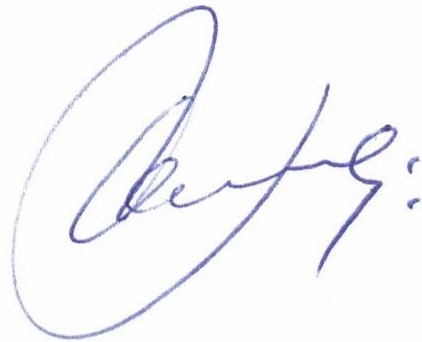 ПРИЛОЖЕНИЕОПИС НА РАЗПРЕДЕЛЕНИТЕ МАСИВИ ЗА ПОЛЗВАНЕ И ВКЛЮЧЕНИТЕ В ТЯХ ИМОТИза стопанската 2021/2022 годиназа землището на гр. Ветрен, ЕКАТТЕ 10820, община Септември, област Пазарджик.проект на разпределение, одобрен със заповед № ......................./................ г. на директора на Областна дирекция "Земеделие" - гр. ПазарджикПолзвателМасив №Имот с регистрирано правно основаниеИмот с регистрирано правно основаниеИмот по чл. 37в, ал. 3, т. 2 от ЗСПЗЗИмот по чл. 37в, ал. 3, т. 2 от ЗСПЗЗИмот по чл. 37в, ал. 3, т. 2 от ЗСПЗЗСобственикПолзвателМасив №№Площ дка№Площ дкаДължимо рентно плащане в лв.СобственикАРЕС СТРОЙ ЕООД4539.212.989АРЕС ГРУП - 7 ЕООДАРЕС СТРОЙ ЕООД4539.202.00736.13ТСКАРЕС СТРОЙ ЕООД8631.6328.539АРЕС ГРУП - 7 ЕООДАРЕС СТРОЙ ЕООД13835.5003.145АРЕС ГРУП - 7 ЕООДАРЕС СТРОЙ ЕООД14337.3324.687АРЕС ГРУП - 7 ЕООДАРЕС СТРОЙ ЕООД16116.4460.953АРЕС ГРУП - 7 ЕООДАРЕС СТРОЙ ЕООД40111.51.289АРЕС ГРУП - 7 ЕООДАРЕС СТРОЙ ЕООД69036.181.95135.13ЕГГАРЕС СТРОЙ ЕООД69036.201.601АРЕС ГРУП - 7 ЕООДАРЕС СТРОЙ ЕООД69036.211.56828.22МДПАРЕС СТРОЙ ЕООД69336.92.380АРЕС ГРУП - 7 ЕООДАРЕС СТРОЙ ЕООД72139.3612.071АРЕС ГРУП - 7 ЕООДАРЕС СТРОЙ ЕООД74335.2522.889АРЕС ГРУП - 7 ЕООДАРЕС СТРОЙ ЕООД7836.3332.500АРЕС ГРУП - 7 ЕООДАРЕС СТРОЙ ЕООД4636.51.933АРЕС ГРУП - 7 ЕООДАРЕС СТРОЙ ЕООД6239.3610.949АРЕС ГРУП - 7 ЕООДАРЕС СТРОЙ ЕООД6239.1030.58610.54ГКТАРЕС СТРОЙ ЕООД6239.530.56210.12ЛГКАРЕС СТРОЙ ЕООД6239.1060.4918.83МККАРЕС СТРОЙ ЕООД6239.1040.4538.16АГБОБЩО за ползвателя (дка)35.9267.619137.13ГАЯ АГРО ООД121.35.500РСЧГАЯ АГРО ООД121.14.928АСПГАЯ АГРО ООД121.24.752КСПГАЯ АГРО ООД121.52.684ПИБГАЯ АГРО ООД121.41.90034.20БСКГАЯ АГРО ООД612.2319.895178.11КХПГАЯ АГРО ООД612.2308.000ДГПГАЯ АГРО ООД612.2322.313ССДГАЯ АГРО ООД612.2331.051ИБВГАЯ АГРО ООД712.1881.223АСГГАЯ АГРО ООД923.756.300ВГПГАЯ АГРО ООД923.725.901ГКВГАЯ АГРО ООД923.745.606БЛПГАЯ АГРО ООД923.765.40097.20ЛАЦ и др.ГАЯ АГРО ООД923.704.50081.00АППГАЯ АГРО ООД923.613.686ЦГКГАЯ АГРО ООД923.713.501ДЕМЕТРА 2004 ООДГАЯ АГРО ООД923.663.500ДПБГАЯ АГРО ООД923.693.401ЛДКГАЯ АГРО ООД923.683.30059.40ХНМГАЯ АГРО ООД923.623.001ССКГАЯ АГРО ООД923.733.00054.00ЕСДГАЯ АГРО ООД923.672.999ЛАЗАРИНА СПАСОВА ПОПОВА и др.ГАЯ АГРО ООД923.632.996СЕЛЕКТ КЪМПАНИ ЕООД и др.ГАЯ АГРО ООД923.652.927ЙСЕГАЯ АГРО ООД1024.3410.000ЕГДГАЯ АГРО ООД1024.145.541ГНСГАЯ АГРО ООД1024.315.437СТЕГАЯ АГРО ООД1024.305.400СКМГАЯ АГРО ООД1024.234.300СПКГАЯ АГРО ООД1024.264.000ВЕНЖОР АГРО ООДГАЯ АГРО ООД1024.5024.000ПЪТСТРОЙ ООДГАЯ АГРО ООД1024.254.000КПМГАЯ АГРО ООД1024.273.999ИЛРГАЯ АГРО ООД1024.283.997ЛЙЛГАЯ АГРО ООД1024.293.901АПБГАЯ АГРО ООД1024.223.901ЛОТОС ИМОТИ ООДГАЯ АГРО ООД1024.133.892АКСГАЯ АГРО ООД1024.323.735ГПД и др.ГАЯ АГРО ООД1024.183.100МСБГАЯ АГРО ООД1024.173.08455.50ЛВГГАЯ АГРО ООД1024.163.006ДЕМЕТРА 2004 ООД и др.ГАЯ АГРО ООД1024.333.000СИПГАЯ АГРО ООД1024.213.000ДЕМЕТРА 2004 ООДГАЯ АГРО ООД1024.243.000СЕЛЕКТ КЪМПАНИ ЕООД и др.ГАЯ АГРО ООД1024.203.000ПСЧ и др.ГАЯ АГРО ООД1024.193.000ПСБГАЯ АГРО ООД1024.122.455БКТГАЯ АГРО ООД1024.152.231ИГТГАЯ АГРО ООД1450.4599.999НДБГАЯ АГРО ООД1450.4568.909НАПГАЯ АГРО ООД1450.4588.899ГАЯ АГРО ООДГАЯ АГРО ООД1450.4576.244ИПКГАЯ АГРО ООД1450.4604.900СМК и др.ГАЯ АГРО ООД1450.4613.532СЕЛЕКТ КЪМПАНИ ЕООД и др.ГАЯ АГРО ООД2112.1678.299ДЕМЕТРА 2004 ООДГАЯ АГРО ООД2112.1695.50099.00КХЗГАЯ АГРО ООД2112.1683.70066.60ЙИПГАЯ АГРО ООД2112.1703.119ТМДГАЯ АГРО ООД2212.536.015ГИРГАЯ АГРО ООД2212.485.913ДЕМЕТРА 2004 ООДГАЯ АГРО ООД2212.545.501ВСБГАЯ АГРО ООД2212.584.799МАКГАЯ АГРО ООД2212.493.40061.20СГБГАЯ АГРО ООД2212.563.000СЛМГАЯ АГРО ООД2212.503.000ТКХГАЯ АГРО ООД2212.513.000ВНПГАЯ АГРО ООД2212.612.99953.98ВАПГАЯ АГРО ООД2212.552.87151.68ССТГАЯ АГРО ООД2212.592.836ЙАГГАЯ АГРО ООД2212.572.000ЩССГАЯ АГРО ООД2212.601.983ХВВГАЯ АГРО ООД2212.521.978ИСКГАЯ АГРО ООД3315.764.000САКГАЯ АГРО ООД3315.753.997СЛПГАЯ АГРО ООД3415.114.998МСБГАЯ АГРО ООД3722.407.358ГИБГАЯ АГРО ООД3722.386.099СЛПГАЯ АГРО ООД3722.365.999СХБГАЯ АГРО ООД3722.435.200ПХВГАЯ АГРО ООД3722.224.873ИГКГАЯ АГРО ООД3722.374.500ВСТГАЯ АГРО ООД3722.394.200ГСМГАЯ АГРО ООД3722.414.027ИХГГАЯ АГРО ООД3722.263.599ГМАГАЯ АГРО ООД3722.333.500ТМТГАЯ АГРО ООД3722.293.341БССГАЯ АГРО ООД3722.283.325ПЕНКО ИВАНОВ ПЕПЕЛЯНКОВГАЯ АГРО ООД3722.273.30059.40КВТГАЯ АГРО ООД3722.243.200ИССГАЯ АГРО ООД3722.313.143ГКХГАЯ АГРО ООД3722.443.00154.02СТДГАЯ АГРО ООД3722.303.001ИБПГАЯ АГРО ООД3722.343.000АЙТГАЯ АГРО ООД3722.233.000ЛОТОС ИМОТИ ООДГАЯ АГРО ООД3722.353.000СААГАЯ АГРО ООД3722.253.000СМПГАЯ АГРО ООД3722.322.999ПСБГАЯ АГРО ООД3722.422.999БГГГАЯ АГРО ООД3722.450.800ВИМГАЯ АГРО ООД3815.2104.934ИТПГАЯ АГРО ООД3815.2114.647ПСЧ и др.ГАЯ АГРО ООД4029.1266.845123.22ВГМГАЯ АГРО ООД4029.1253.61365.03ВГМГАЯ АГРО ООД4029.1623.100СИФГАЯ АГРО ООД4029.1272.915ЛОТОС ИМОТИ ООДГАЯ АГРО ООД4029.1602.90052.20ВКВГАЯ АГРО ООД4029.1242.73449.21ЛВДГАЯ АГРО ООД4029.1641.800ВСПГАЯ АГРО ООД4029.2001.69530.51КЛБГАЯ АГРО ООД4029.1631.500СПКГАЯ АГРО ООД4029.1291.01318.23КХЛГАЯ АГРО ООД4029.1611.000БЦЛГАЯ АГРО ООД4131.17815.700ЙСГГАЯ АГРО ООД4131.16814.717ВПСГАЯ АГРО ООД4131.16712.000КСБГАЯ АГРО ООД4131.17311.300КСТГАЯ АГРО ООД4131.16910.800ВДСГАЯ АГРО ООД4131.1769.799МКБГАЯ АГРО ООД4131.1727.387АНБГАЯ АГРО ООД4131.1756.073МПДГАЯ АГРО ООД4131.1705.980САКГАЯ АГРО ООД4131.1745.278ГПМГАЯ АГРО ООД4131.1794.399СПШГАЯ АГРО ООД4131.1653.849ПССГАЯ АГРО ООД4131.1643.667КЛНГАЯ АГРО ООД4131.1773.00054.00БГ АГРОПРОЕКТ ЕООДГАЯ АГРО ООД4131.1662.999ПЪТСТРОЙ ООДГАЯ АГРО ООД4131.1712.676СКБГАЯ АГРО ООД5325.117.077РГБГАЯ АГРО ООД5325.85.983СЕЛЕКТ КЪМПАНИ ЕООД и др.ГАЯ АГРО ООД5325.124.701ГГСГАЯ АГРО ООД5325.94.601ТМТГАЯ АГРО ООД5325.103.998ИНПГАЯ АГРО ООД5325.63.136ЛПЛГАЯ АГРО ООД5830.4453.40061.20СПАГАЯ АГРО ООД5830.4473.000СПСГАЯ АГРО ООД5830.4422.973ППДГАЯ АГРО ООД5830.4442.74949.48АСЛГАЯ АГРО ООД5830.4431.38624.95ПКДГАЯ АГРО ООД5930.4366.957ДСКГАЯ АГРО ООД5930.5294.399ВГМГАЯ АГРО ООД5930.4373.424СИФГАЯ АГРО ООД10157.4176.796НСГГАЯ АГРО ООД10157.4143.800НМЧГАЯ АГРО ООД10157.4153.799ВНПГАЯ АГРО ООД10157.4133.00057.4133.00054.00ДСК и др.ГАЯ АГРО ООД10157.4183.00054.00АВСГАЯ АГРО ООД10157.4202.639САЛГАЯ АГРО ООД10157.6091.600ААКГАЯ АГРО ООД10157.4161.44726.05САДГАЯ АГРО ООД12729.3402.199МАБ и др.ГАЯ АГРО ООД12729.3410.5369.65СППГАЯ АГРО ООД13131.6021.837АПМ и др.ГАЯ АГРО ООД2321.205.503ПЪТСТРОЙ ООДГАЯ АГРО ООД2321.215.33996.10ИВКГАЯ АГРО ООД2321.194.000ГТШГАЯ АГРО ООД2321.163.800ВСАГАЯ АГРО ООД2321.172.701СКЕГАЯ АГРО ООД2321.181.900МББГАЯ АГРО ООД2421.66.200ГССГАЯ АГРО ООД2421.73.300ИСГГАЯ АГРО ООД2421.103.00054.00БСЕГАЯ АГРО ООД2421.83.000СДКГАЯ АГРО ООД2421.113.000ЙТЕГАЯ АГРО ООД2421.93.000АМЛГАЯ АГРО ООД2521.355.000СВКГАЯ АГРО ООД2521.364.786ПГБГАЯ АГРО ООД2521.1022.401ИПЛГАЯ АГРО ООД6821.303.300ВСАГАЯ АГРО ООД6821.293.100РПРГАЯ АГРО ООД6821.313.000ГВГ и др.ГАЯ АГРО ООД6821.321.700КВБГАЯ АГРО ООД6921.403.972ЛНТГАЯ АГРО ООД6921.413.900ВДВГАЯ АГРО ООД6921.1002.517ЛОТОС ИМОТИ ООДГАЯ АГРО ООД7121.572.995ССВГАЯ АГРО ООД7121.562.07437.33ППКГАЯ АГРО ООД7321.384.225ЛИКГАЯ АГРО ООД19512.2206.078АНСГАЯ АГРО ООД19512.2236.000ЛОТОС ИМОТИ ООДГАЯ АГРО ООД19512.2213.000ГВДГАЯ АГРО ООД19512.2222.230БЙДГАЯ АГРО ООД19512.2190.5109.19НМБГАЯ АГРО ООД19612.2126.299ЛОТОС ИМОТИ ООДГАЯ АГРО ООД19612.2134.500ВИМГАЯ АГРО ООД19612.2144.000СССГАЯ АГРО ООД19612.2152.600СПКГАЯ АГРО ООД19912.2044.10073.80АПРГАЯ АГРО ООД19912.2053.500СГКГАЯ АГРО ООД19912.2032.925СЙС и др.ГАЯ АГРО ООД20012.1894.25276.54ДГСГАЯ АГРО ООД20012.1952.11238.01СКЙГАЯ АГРО ООД20012.1881.796АСГГАЯ АГРО ООД20012.1960.83014.93ММСГАЯ АГРО ООД20112.2264.100АИС и др.ГАЯ АГРО ООД20112.2273.80068.40ЕВРОВЕЛ ЕООДГАЯ АГРО ООД20212.2003.000КСБГАЯ АГРО ООД20212.1992.000КБВГАЯ АГРО ООД20212.1981.000ОИКГАЯ АГРО ООД20650.826.753ЛОТОС ИМОТИ ООДГАЯ АГРО ООД20650.836.499ССАГАЯ АГРО ООД20650.785.040БСЕГАЯ АГРО ООД20650.814.741ЛОТОС ИМОТИ ООДГАЯ АГРО ООД20650.843.800ЙНСГАЯ АГРО ООД20650.803.000ВАКГАЯ АГРО ООД20650.792.000НХКГАЯ АГРО ООД20650.771.804ААДГАЯ АГРО ООД21050.5510.650МСБГАЯ АГРО ООД21050.566.253ВБСГАЯ АГРО ООД21050.573.600ДТВГАЯ АГРО ООД21150.203.000ИКДГАЯ АГРО ООД21150.183.000МДГ и др.ГАЯ АГРО ООД21150.173.000ИАБГАЯ АГРО ООД21150.193.000ЛОТОС ИМОТИ ООДГАЯ АГРО ООД21150.142.912ППДГАЯ АГРО ООД21150.162.79950.38АНГГАЯ АГРО ООД21150.152.414КПЕГАЯ АГРО ООД21550.1394.90088.20БЛКГАЯ АГРО ООД21550.1403.350ВХЛГАЯ АГРО ООД21550.1413.000АВБГАЯ АГРО ООД21750.23.92170.58СПКГАЯ АГРО ООД21750.2233.200ВББГАЯ АГРО ООД21750.6363.000ОМЕГА АГРО ИНВЕСТ EООДГАЯ АГРО ООД22550.224.208ЛОТОС ИМОТИ ООДГАЯ АГРО ООД22550.212.500ГИФГАЯ АГРО ООД23450.112.54045.72МСБГАЯ АГРО ООД23450.121.000ЙЦЧГАЯ АГРО ООД23650.1283.000ДЕМЕТРА 2004 ООДГАЯ АГРО ООД24423.168.485ГХСГАЯ АГРО ООД24423.176.301ДКМГАЯ АГРО ООД24423.145.436ПСГГАЯ АГРО ООД24423.1465.397АСБГАЯ АГРО ООД24423.135.244ЛОТОС ИМОТИ ООДГАЯ АГРО ООД24423.183.700БНШГАЯ АГРО ООД24423.192.537ГМВГАЯ АГРО ООД24423.152.087КСДГАЯ АГРО ООД24423.121.039СЙТГАЯ АГРО ООД24423.5220.820КПЕГАЯ АГРО ООД24523.457.680ГАЯ АГРО ООДГАЯ АГРО ООД24523.483.442ВСДГАЯ АГРО ООД24523.493.372АИПГАЯ АГРО ООД24523.523.272ТНСГАЯ АГРО ООД24523.543.200САШГАЯ АГРО ООД24523.533.000ПГТГАЯ АГРО ООД24523.473.000МХСГАЯ АГРО ООД24523.512.999ЗАШГАЯ АГРО ООД24523.462.803АППГАЯ АГРО ООД24523.502.700САБГАЯ АГРО ООД24523.442.545ЛБМГАЯ АГРО ООД24623.10111.753ИППГАЯ АГРО ООД24623.1024.800АДПГАЯ АГРО ООД24623.1043.600ПДШГАЯ АГРО ООД24623.1033.599ГМТГАЯ АГРО ООД24623.1073.068СДДГАЯ АГРО ООД24623.1052.10137.82ГМТГАЯ АГРО ООД24623.1062.09737.75ЦББГАЯ АГРО ООД24723.996.200ИАМГАЯ АГРО ООД24723.983.700ЛГТГАЯ АГРО ООД24723.953.000СГТ и др.ГАЯ АГРО ООД24723.963.00054.00МКТГАЯ АГРО ООД24723.972.999ИВКГАЯ АГРО ООД24723.922.876СМВГАЯ АГРО ООД24723.942.50045.00ТПКГАЯ АГРО ООД24723.932.399БНСГАЯ АГРО ООД24723.911.900МСПГАЯ АГРО ООД24823.793.755БСТГАЯ АГРО ООД24823.823.301СНМГАЯ АГРО ООД24823.803.300ЛМТГАЯ АГРО ООД24823.813.200СЕЛЕКТ КЪМПАНИ ЕООДГАЯ АГРО ООД24823.853.100ЛОТОС ИМОТИ ООДГАЯ АГРО ООД24823.843.001СНСГАЯ АГРО ООД24823.833.000БИМГАЯ АГРО ООД24823.861.100АВГГАЯ АГРО ООД24823.871.00018.00ДИПГАЯ АГРО ООД24823.881.00018.00ССТГАЯ АГРО ООД24823.890.999КДМГАЯ АГРО ООД24923.1163.408СППГАЯ АГРО ООД24923.1113.135ГИВГАЯ АГРО ООД24923.1152.974ПППГАЯ АГРО ООД24923.1142.873ЙАШГАЯ АГРО ООД24923.1182.657ТМТГАЯ АГРО ООД24923.1132.276ГСДГАЯ АГРО ООД24923.1191.978ГИШГАЯ АГРО ООД24923.1121.809ПЛВГАЯ АГРО ООД24923.1171.766ПМВГАЯ АГРО ООД25023.265.035ПСБГАЯ АГРО ООД25023.243.952КХЕГАЯ АГРО ООД25023.253.800БИБГАЯ АГРО ООД25023.233.50063.00САГГАЯ АГРО ООД25023.223.42761.69СВМГАЯ АГРО ООД25023.211.900СВАГАЯ АГРО ООД25023.201.171СГКГАЯ АГРО ООД25123.568.999БДМГАЯ АГРО ООД25123.575.400ДЕМЕТРА 2004 ООДГАЯ АГРО ООД25123.583.99971.98АКТГАЯ АГРО ООД25123.593.599САШГАЯ АГРО ООД25223.1431.45426.17ТЛМГАЯ АГРО ООД25223.1241.200СГТГАЯ АГРО ООД25223.1291.196МИСГАЯ АГРО ООД25223.1231.10019.80ГИТГАЯ АГРО ООД25223.1311.08119.47СПШГАЯ АГРО ООД25223.1271.00018.00СТТГАЯ АГРО ООД25223.1321.000АСДГАЯ АГРО ООД25223.1331.000ГВДГАЯ АГРО ООД25223.1251.000СГТ и др.ГАЯ АГРО ООД25223.1281.000СКБГАЯ АГРО ООД25223.1260.80014.40ВВКГАЯ АГРО ООД25223.1300.78314.09ИАДГАЯ АГРО ООД25323.412.39943.18БТДГАЯ АГРО ООД25323.432.30041.40БАМГАЯ АГРО ООД25323.402.100ДЕМЕТРА 2004 ООДГАЯ АГРО ООД25323.421.600ИКБГАЯ АГРО ООД25423.787.802БВПГАЯ АГРО ООД25723.1093.110ИЙП и др.ГАЯ АГРО ООД25922.222.120ИГКГАЯ АГРО ООД26023.42.106БЦЛГАЯ АГРО ООД26123.1211.481ЙДСГАЯ АГРО ООД26223.281.300СПВГАЯ АГРО ООД26324.554.864НЙДГАЯ АГРО ООД26324.524.001ПЪТСТРОЙ ООДГАЯ АГРО ООД26324.443.999ИВВГАЯ АГРО ООД26324.503.999ЛОТОС ИМОТИ ООДГАЯ АГРО ООД26324.453.801ИЦЧГАЯ АГРО ООД26324.433.500ГМАГАЯ АГРО ООД26324.513.500ВПМГАЯ АГРО ООД26324.493.499ПЪТСТРОЙ ООДГАЯ АГРО ООД26324.473.000ПРОТЕКТ ИН ООДГАЯ АГРО ООД26324.463.000НСН и др.ГАЯ АГРО ООД26324.482.999ЙЦЛГАЯ АГРО ООД26324.422.500ВАПГАЯ АГРО ООД26324.541.101ПЪТСТРОЙ ООДГАЯ АГРО ООД26324.530.700ЙПАГАЯ АГРО ООД26524.564.255СКПГАЯ АГРО ООД26524.613.300ВИМГАЯ АГРО ООД26524.603.100ЛОТОС ИМОТИ ООДГАЯ АГРО ООД26524.583.000ПЪТСТРОЙ ООДГАЯ АГРО ООД26524.592.995СПКГАЯ АГРО ООД26524.572.982ЙТЕГАЯ АГРО ООД26524.5010.999ТГКГАЯ АГРО ООД26624.663.092ЛОТОС ИМОТИ ООДГАЯ АГРО ООД26624.653.000ВСАГАЯ АГРО ООД26624.642.991БЦМГАЯ АГРО ООД26624.632.949СПЗГАЯ АГРО ООД26724.714.000ИНП и др.ГАЯ АГРО ООД26724.1093.761ААКГАЯ АГРО ООД26724.703.600ГХАГАЯ АГРО ООД26824.684.101ВГБГАЯ АГРО ООД26924.965.694АМАГАЯ АГРО ООД26924.984.670ЛОТОС ИМОТИ ООДГАЯ АГРО ООД26924.953.029ПРОТЕКТ ИН ООДГАЯ АГРО ООД26924.932.88851.98БХСГАЯ АГРО ООД26924.972.226СПАГАЯ АГРО ООД26924.941.472БАБГАЯ АГРО ООД26924.921.029АКСГАЯ АГРО ООД27024.745.297АКМГАЯ АГРО ООД27024.733.865ГМКГАЯ АГРО ООД27024.753.600ГАЯ АГРО ООДГАЯ АГРО ООД27024.723.566ГСГГАЯ АГРО ООД27024.1120.940АСКГАЯ АГРО ООД27124.883.000КВСГАЯ АГРО ООД27124.892.950ТНБГАЯ АГРО ООД27124.902.32041.76ЛПДГАЯ АГРО ООД27224.862.81350.64АКШГАЯ АГРО ООД27224.840.58510.53ССГГАЯ АГРО ООД27224.850.390АСГГАЯ АГРО ООД27350.3569.761АИШГАЯ АГРО ООД27350.3618.756СВЛГАЯ АГРО ООД27350.3608.400ЛОТОС ИМОТИ ООДГАЯ АГРО ООД27350.3598.069ТАНГАЯ АГРО ООД27350.3575.675БНСГАЯ АГРО ООД27350.3544.599НСН и др.ГАЯ АГРО ООД27350.3553.758АТЕГАЯ АГРО ООД27350.4512.543НССГАЯ АГРО ООД27350.6311.599ИПЛГАЯ АГРО ООД27650.3745.994МАКГАЯ АГРО ООД27650.3724.692ЛСЕГАЯ АГРО ООД27650.3684.672МСДГАЯ АГРО ООД27650.3714.526ЦПВГАЯ АГРО ООД27650.3674.029СНБГАЯ АГРО ООД27650.3703.494ДЕМЕТРА 2004 ООДГАЯ АГРО ООД27650.3693.493РСБГАЯ АГРО ООД27650.3733.298ДДДГАЯ АГРО ООД27950.14513.586ЛОТОС ИМОТИ ООДГАЯ АГРО ООД27950.1434.200ЛСМГАЯ АГРО ООД27950.1444.000ВГБГАЯ АГРО ООД28150.34212.213219.83ВКВГАЯ АГРО ООД28150.3415.300ТИА и др.ГАЯ АГРО ООД28150.3581.710ИХГГАЯ АГРО ООД28350.3373.199НЛКГАЯ АГРО ООД28350.3353.150НЙДГАЯ АГРО ООД28350.3363.141СМБГАЯ АГРО ООД28350.3343.001ВАЛГАЯ АГРО ООД28350.3333.001МПЕГАЯ АГРО ООД28650.2706.307ЛОТОС ИМОТИ ООДГАЯ АГРО ООД28650.2714.300ЛПСГАЯ АГРО ООД28750.2523.517ИЛНГАЯ АГРО ООД28750.2513.50063.00ПТЕГАЯ АГРО ООД28750.2533.177СГПГАЯ АГРО ООД29050.27610.100СПСГАЯ АГРО ООД29150.3668.777КХЧ и др.ГАЯ АГРО ООД29450.2735.000ЛОТОС ИМОТИ ООДГАЯ АГРО ООД29850.3453.513СХПГАЯ АГРО ООД30050.2623.899ДЕМЕТРА 2004 ООДГАЯ АГРО ООД30150.6303.500ТИБГАЯ АГРО ООД30450.2473.300ГАЯ АГРО ООДГАЯ АГРО ООД31850.4133.986ЖГБГАЯ АГРО ООД31850.4143.799АГКГАЯ АГРО ООД31850.4121.189ДББГАЯ АГРО ООД31950.5024.500АСЛГАЯ АГРО ООД31950.5034.499РГБГАЯ АГРО ООД32050.5565.550БХРГАЯ АГРО ООД32050.5552.858МДСГАЯ АГРО ООД32350.5534.264ЛОТОС ИМОТИ ООДГАЯ АГРО ООД32350.5523.142ЛОТОС ИМОТИ ООДГАЯ АГРО ООД32750.49010.226ЙГМГАЯ АГРО ООД32750.4895.999НСТГАЯ АГРО ООД32750.4885.65350.4881.13120.36СЕЛЕКТ КЪМПАНИ ЕООД и др.ГАЯ АГРО ООД32750.4863.00054.00АТБГАЯ АГРО ООД32750.4873.000НМЧГАЯ АГРО ООД32850.42510.007ЛСКГАЯ АГРО ООД32850.4246.331САКГАЯ АГРО ООД32850.4225.481БПКГАЯ АГРО ООД32850.4235.364ЛОТОС ИМОТИ ООДГАЯ АГРО ООД33050.4557.399СГП и др.ГАЯ АГРО ООД33050.4546.321ВМКГАЯ АГРО ООД33050.6103.990БКТГАЯ АГРО ООД33050.4533.884АПКГАЯ АГРО ООД33250.4195.987ЛОТОС ИМОТИ ООДГАЯ АГРО ООД33250.4205.250КХЕГАЯ АГРО ООД33250.4214.176ЛОТОС ИМОТИ ООДГАЯ АГРО ООД33250.4183.698ВНБГАЯ АГРО ООД33350.5293.966ЛОТОС ИМОТИ ООДГАЯ АГРО ООД33350.5303.073ПТТГАЯ АГРО ООД33350.5312.984ИБКГАЯ АГРО ООД33350.5321.200ЙМСГАЯ АГРО ООД33350.5331.20021.60ТТТГАЯ АГРО ООД33450.4402.757КБЯГАЯ АГРО ООД33450.4422.362СБПГАЯ АГРО ООД33450.4412.308ГБКГАЯ АГРО ООД33450.4431.613ТНБГАЯ АГРО ООД33450.4460.670ВМВГАЯ АГРО ООД33450.4440.648ССПГАЯ АГРО ООД33450.4450.533СПБГАЯ АГРО ООД33450.4470.205ЦГКГАЯ АГРО ООД33650.4484.904БТБГАЯ АГРО ООД33650.4383.999ТИБГАЯ АГРО ООД33950.5413.000ГЙДГАЯ АГРО ООД33950.5401.300СЕЛЕКТ КЪМПАНИ ЕООДГАЯ АГРО ООД33950.5391.060ЛВВГАЯ АГРО ООД34050.4275.098ПВРГАЯ АГРО ООД34150.4854.695БАДГАЯ АГРО ООД34250.5351.20021.60БИДГАЯ АГРО ООД34250.5370.800ССКГАЯ АГРО ООД34250.5360.800СВШГАЯ АГРО ООД34250.5380.2003.60МАСГАЯ АГРО ООД34350.5260.982ЕПКГАЯ АГРО ООД34350.5250.215БПДГАЯ АГРО ООД38817.2205.323ЛОТОС ИМОТИ ООДГАЯ АГРО ООД38817.2164.160БХБГАЯ АГРО ООД38817.2183.600АНМГАЯ АГРО ООД38817.2193.000БИМГАЯ АГРО ООД38817.2172.139ААКГАЯ АГРО ООД39017.2253.832ИПЛГАЯ АГРО ООД40212.1774.869ДЕМЕТРА 2004 ООДГАЯ АГРО ООД40212.1804.000ДЕМЕТРА 2004 ООДГАЯ АГРО ООД40212.1783.500ДЕМЕТРА 2004 ООДГАЯ АГРО ООД40212.1793.000ЦТЕГАЯ АГРО ООД40312.1345.400ПХВГАЯ АГРО ООД40312.1333.000ДГБГАЯ АГРО ООД40312.2812.836БНСГАЯ АГРО ООД40312.1351.325ЦАТГАЯ АГРО ООД40512.1754.400ПРОТЕКТ ИН ООД и др.ГАЯ АГРО ООД40512.1733.781ЛАБГАЯ АГРО ООД40512.1742.729ТАЧГАЯ АГРО ООД40712.1373.000ИАТГАЯ АГРО ООД40712.1402.674АТТГАЯ АГРО ООД40712.1392.292СТДГАЯ АГРО ООД40712.1381.900МАЛГАЯ АГРО ООД40812.1603.000БККГАЯ АГРО ООД40812.1592.999ДЕМЕТРА 2004 ООДГАЯ АГРО ООД40812.1611.891ЕГПГАЯ АГРО ООД40912.1817.563ДЕМЕТРА 2004 ООДГАЯ АГРО ООД41112.1573.000ГТТГАЯ АГРО ООД41112.1563.000БГГГАЯ АГРО ООД41312.1421.877ЙНСГАЯ АГРО ООД41512.854.880ПБАГАЯ АГРО ООД41512.754.000БСИГАЯ АГРО ООД41512.773.999ДГБ и др.ГАЯ АГРО ООД41512.793.715БММГАЯ АГРО ООД41512.763.500САНГАЯ АГРО ООД41512.863.000ЛОТОС ИМОТИ ООДГАЯ АГРО ООД41512.823.000СТЕГАЯ АГРО ООД41512.833.00054.00СИВГАЯ АГРО ООД41512.813.000АГГГАЯ АГРО ООД41512.842.999ГНСГАЯ АГРО ООД41512.782.999МККГАЯ АГРО ООД41512.802.499БПЧГАЯ АГРО ООД41612.10815.869ИГКГАЯ АГРО ООД41612.1117.321ДГСГАЯ АГРО ООД41612.1095.959ГМАГАЯ АГРО ООД41612.1105.30195.42ТПЛГАЯ АГРО ООД41712.1057.500ХЦТГАЯ АГРО ООД41712.1066.500ЛОТОС ИМОТИ ООДГАЯ АГРО ООД41712.1035.299АПА и др.ГАЯ АГРО ООД41712.2834.854ВИВ и др.ГАЯ АГРО ООД41712.2744.854ЕАС и др.ГАЯ АГРО ООД41712.2451.534ЛИНГАЯ АГРО ООД41812.1147.400ССГГАЯ АГРО ООД41812.1156.977ГЕОРГИ СТОЯНОВ ПОПОВГАЯ АГРО ООД41812.1125.164ДЕМЕТРА 2004 ООДГАЯ АГРО ООД41812.1134.800ХВПГАЯ АГРО ООД41812.1161.703ГНДГАЯ АГРО ООД41912.999.399БВПГАЯ АГРО ООД41912.1018.567ЛТКГАЯ АГРО ООД41912.1006.501АЙМГАЯ АГРО ООД42012.706.299ВККГАЯ АГРО ООД42012.725.722ДИМГАЯ АГРО ООД42012.735.700ВЛКГАЯ АГРО ООД42012.713.52963.52НСВГАЯ АГРО ООД42112.73.49962.99СТВГАЯ АГРО ООД42112.123.00054.00ААДГАЯ АГРО ООД42112.142.400АКВГАЯ АГРО ООД42112.61.90034.20КИБГАЯ АГРО ООД42112.91.30023.40ИКВГАЯ АГРО ООД42112.81.200НМТГАЯ АГРО ООД42112.131.20021.60ЯМГГАЯ АГРО ООД42112.101.200ВДНГАЯ АГРО ООД42112.41.167РПВГАЯ АГРО ООД42112.31.06319.13СПВГАЯ АГРО ООД42112.51.015ДЕМЕТРА 2004 ООД и др.ГАЯ АГРО ООД42112.110.96917.44КИСГАЯ АГРО ООД42112.150.70012.60ИГАГАЯ АГРО ООД42112.20.1963.53СКХГАЯ АГРО ООД42212.975.901НСГГАЯ АГРО ООД42212.964.726ССВГАЯ АГРО ООД42312.683.360КБЯГАЯ АГРО ООД42312.693.00054.00ББГГАЯ АГРО ООД42312.673.000ПНРГАЯ АГРО ООД42512.181.50027.00ИГХГАЯ АГРО ООД42512.171.20021.60РИАГАЯ АГРО ООД42512.191.200ГАМГАЯ АГРО ООД42512.211.00018.00БСПГАЯ АГРО ООД42512.220.90016.20ВМТГАЯ АГРО ООД42512.230.90016.20ГМТГАЯ АГРО ООД42512.200.80014.40СИВГАЯ АГРО ООД42612.392.400БЛБГАЯ АГРО ООД42612.372.36242.52ТВГГАЯ АГРО ООД42612.382.27340.91НЙДГАЯ АГРО ООД42712.424.200СПВГАЯ АГРО ООД42712.411.400МКСГАЯ АГРО ООД42912.302.723ДТТГАЯ АГРО ООД43012.272.450МАПГАЯ АГРО ООД43112.652.399АМГГАЯ АГРО ООД51350.3878.185ЛОТОС ИМОТИ ООДГАЯ АГРО ООД51350.3867.700ПЛГГАЯ АГРО ООД51450.2203.225БНКГАЯ АГРО ООД51450.2213.000ГСГГАЯ АГРО ООД51450.2193.000НСН и др.ГАЯ АГРО ООД51450.2183.000ЦСМГАЯ АГРО ООД51450.2222.987ВСГ и др.ГАЯ АГРО ООД51550.30013.204ЛБМГАЯ АГРО ООД52550.1973.256ГАБГАЯ АГРО ООД52550.6271.800НСН и др.ГАЯ АГРО ООД52950.1872.979ЛОТОС ИМОТИ ООДГАЯ АГРО ООД53050.3022.559ПАКГАЯ АГРО ООД53150.6262.100ГИРГАЯ АГРО ООД53350.2061.074СПЗГАЯ АГРО ООД53915.374.946ППДГАЯ АГРО ООД54115.734.804ДЕМЕТРА 2004 ООДГАЯ АГРО ООД54315.653.356ЛОТОС ИМОТИ ООДГАЯ АГРО ООД54515.613.000ЛОТОС ИМОТИ ООДГАЯ АГРО ООД54615.542.936АНГГАЯ АГРО ООД54715.672.408ЙСДГАЯ АГРО ООД54815.188.700НМБГАЯ АГРО ООД55015.983.657РПГГАЯ АГРО ООД55115.53.112НКБГАЯ АГРО ООД55215.273.000ГПКГАЯ АГРО ООД55315.102.998ДЕМЕТРА 2004 ООДГАЯ АГРО ООД56922.1140.800ККТГАЯ АГРО ООД57122.625.300ППДГАЯ АГРО ООД57122.594.00072.00СВЯГАЯ АГРО ООД57122.1423.185СЛМГАЯ АГРО ООД57122.643.125ЦВГГАЯ АГРО ООД57122.603.100ДЕМЕТРА 2004 ООДГАЯ АГРО ООД57122.1413.000СЛДГАЯ АГРО ООД57122.653.000ЛИК и др.ГАЯ АГРО ООД57122.582.284ВИГГАЯ АГРО ООД57122.611.520ДХПГАЯ АГРО ООД57422.216.500ТГЛГАЯ АГРО ООД57422.204.855АИСГАЯ АГРО ООД57422.194.600ЙАТГАЯ АГРО ООД57422.183.000ССБГАЯ АГРО ООД57822.33.000ЦТЕГАЯ АГРО ООД57822.40.77713.99ИПДГАЯ АГРО ООД58229.1518.045ГАБГАЯ АГРО ООД58329.3002.75229.3001.37624.77ГАЯ АГРО ООД и др.ГАЯ АГРО ООД58631.1838.200СПБ и др.ГАЯ АГРО ООД58631.1955.000АСБГАЯ АГРО ООД58631.1964.990МАСГАЯ АГРО ООД58631.2074.908БЙНГАЯ АГРО ООД58631.2003.800БЦМГАЯ АГРО ООД58631.1913.762ЛСБГАЯ АГРО ООД58631.1903.700ВИТГАЯ АГРО ООД58631.1983.675СМСГАЯ АГРО ООД58631.8553.538ИНСГАЯ АГРО ООД58631.2043.462ЛНБГАЯ АГРО ООД58631.1993.300ЛОТОС ИМОТИ ООДГАЯ АГРО ООД58631.1853.200БДСГАЯ АГРО ООД58631.2013.188ГПХГАЯ АГРО ООД58631.1873.001ГАГГАЯ АГРО ООД58631.1893.000ИСТГАЯ АГРО ООД58631.2053.000ЗАШГАЯ АГРО ООД58631.1922.999ЛОТОС ИМОТИ ООДГАЯ АГРО ООД58631.1862.99953.98ЛХСГАЯ АГРО ООД58631.1932.90052.20ЛБКГАЯ АГРО ООД58631.1822.863ПИБГАЯ АГРО ООД58631.1942.704ПЪТСТРОЙ ООДГАЯ АГРО ООД58631.1882.400ХСН и др.ГАЯ АГРО ООД58631.1841.000НЛБГАЯ АГРО ООД58631.1970.700ПЪТСТРОЙ ООДГАЯ АГРО ООД58631.8020.600ПЪТСТРОЙ ООДГАЯ АГРО ООД58731.11848.205ТЕРАИНВЕСТ БГ ООДГАЯ АГРО ООД58831.1616.550СССГАЯ АГРО ООД58831.1605.591СППГАЯ АГРО ООД58831.8565.500БСЛГАЯ АГРО ООД58831.2025.172КЙКГАЯ АГРО ООД58831.1534.849НСГГАЯ АГРО ООД58831.1514.10073.80ПДСГАЯ АГРО ООД58831.1584.026ММВГАЯ АГРО ООД58831.1573.000ПЪТСТРОЙ ООДГАЯ АГРО ООД58831.1592.919ПЪТСТРОЙ ООДГАЯ АГРО ООД58831.1632.093ПЪТСТРОЙ ООДГАЯ АГРО ООД58831.8541.953БПМГАЯ АГРО ООД58831.1541.800СНЛГАЯ АГРО ООД58831.1621.30023.39СИСГАЯ АГРО ООД58831.1551.286ПЪТСТРОЙ ООДГАЯ АГРО ООД58831.1521.000ПЪТСТРОЙ ООДГАЯ АГРО ООД59031.947.181АДТГАЯ АГРО ООД59031.1004.731ВЛДГАЯ АГРО ООД59031.984.388ВГМГАЯ АГРО ООД59031.973.899ТЕРАИНВЕСТ БГ ООДГАЯ АГРО ООД59031.1013.801МКДГАЯ АГРО ООД59031.993.693ВГМГАЯ АГРО ООД59031.953.400СГТГАЯ АГРО ООД59031.963.248ПЪТСТРОЙ ООДГАЯ АГРО ООД59031.1082.590ПИНГАЯ АГРО ООД59231.14611.435ЛОТОС ИМОТИ ООД и др.ГАЯ АГРО ООД59231.14710.153ССРГАЯ АГРО ООД59231.1486.828АСГГАЯ АГРО ООД59231.1493.00054.00ВКВГАЯ АГРО ООД59231.3743.000СЕЛЕКТ КЪМПАНИ ЕООД и др.ГАЯ АГРО ООД59531.885.542СБПГАЯ АГРО ООД59531.934.337КВСГАЯ АГРО ООД59531.923.08455.51ИПКГАЯ АГРО ООД59531.903.00054.00НЙДГАЯ АГРО ООД59531.913.000КАГГАЯ АГРО ООД59531.893.000ДТТГАЯ АГРО ООД59631.879.388СКТГАЯ АГРО ООД59631.867.591СБН и др.ГАЯ АГРО ООД60131.1042.69048.43ТСТГАЯ АГРО ООД60131.1072.468ХМСГАЯ АГРО ООД60131.1061.432БАДГАЯ АГРО ООД60131.1050.843ГАЯ АГРО ООДГАЯ АГРО ООД60331.1123.015ВГМГАЯ АГРО ООД60331.1101.88833.98ССБГАЯ АГРО ООД60331.1111.30023.40ЛАТГАЯ АГРО ООД60829.255.735ИССГАЯ АГРО ООД60829.270.736КВКГАЯ АГРО ООД60829.260.4968.93АСКГАЯ АГРО ООД60929.212.768ГКТГАЯ АГРО ООД60929.221.24622.43СГТГАЯ АГРО ООД60929.201.200ВМВГАЯ АГРО ООД60929.231.041ЛЛГГАЯ АГРО ООД62029.874.608СМЧГАЯ АГРО ООД62029.853.926СМЧГАЯ АГРО ООД62229.842.795ЛОТОС ИМОТИ ООДГАЯ АГРО ООД63425.478.097145.75СНКГАЯ АГРО ООД63425.483.169ППКГАЯ АГРО ООД63425.593.000ЛАБГАЯ АГРО ООД63425.582.942ЛОТОС ИМОТИ ООДГАЯ АГРО ООД63425.600.804ПЪТСТРОЙ ООДГАЯ АГРО ООД63525.1235.700ГЙДГАЯ АГРО ООД63525.1224.413ННГГАЯ АГРО ООД63525.1083.07155.28ГДЦГАЯ АГРО ООД63525.1133.00354.05СПКГАЯ АГРО ООД63525.1241.085ПЪТСТРОЙ ООДГАЯ АГРО ООД63625.385.600ВАЛГАЯ АГРО ООД63625.375.000БНСГАЯ АГРО ООД63625.363.700ИГБГАЯ АГРО ООД63725.454.400ДНВГАЯ АГРО ООД63725.442.971ПИБГАЯ АГРО ООД63725.462.52945.53ЖЛДГАЯ АГРО ООД63725.421.924ЛОТОС ИМОТИ ООДГАЯ АГРО ООД63725.431.900ПЪТСТРОЙ ООДГАЯ АГРО ООД63925.548.358ЗПБГАЯ АГРО ООД63925.513.000ЛОТОС ИМОТИ ООДГАЯ АГРО ООД63925.501.239ПЪТСТРОЙ ООДГАЯ АГРО ООД64425.695.700ТАКГАЯ АГРО ООД64525.552.841СССГАЯ АГРО ООД64525.492.513ВИБГАЯ АГРО ООД64625.703.500ЛОТОС ИМОТИ ООДГАЯ АГРО ООД64725.643.000БВПГАЯ АГРО ООД64925.1312.494АНМГАЯ АГРО ООД65525.246.141БПВГАЯ АГРО ООД65525.234.000ЛИД и др.ГАЯ АГРО ООД65725.354.027БЦСГАЯ АГРО ООД67526.1914.560ЙСГГАЯ АГРО ООД67526.2102.330СМПГАЯ АГРО ООД67526.1901.34124.14СНКГАЯ АГРО ООД68230.4193.45762.23ИНБГАЯ АГРО ООД68230.4232.42630.4230.2724.89НМЧГАЯ АГРО ООД68230.4202.200МСЗГАЯ АГРО ООД68230.4212.074ПЪТСТРОЙ ООДГАЯ АГРО ООД68330.4293.063ДЕМЕТРА 2004 ООДГАЯ АГРО ООД68330.4283.000БАФГАЯ АГРО ООД68430.4404.310КСГГАЯ АГРО ООД72357.4053.000ЙЦЛГАЯ АГРО ООД72357.4063.000ВИБГАЯ АГРО ООД72357.4042.999АМП и др.ГАЯ АГРО ООД72357.4032.83651.05ГНГГАЯ АГРО ООД72357.4072.463ВГМГАЯ АГРО ООД72457.4084.405ВГМГАЯ АГРО ООД72457.4092.80850.54ЛИБГАЯ АГРО ООД72757.4244.000ДЕМЕТРА 2004 ООДГАЯ АГРО ООД72757.4252.60146.82КТБГАЯ АГРО ООД72757.4262.000ББКГАЯ АГРО ООД72757.4280.20757.4280.1452.61ПМДГАЯ АГРО ООД321.765.596ТАБГАЯ АГРО ООД321.774.197ААБГАЯ АГРО ООД321.813.326СГКГАЯ АГРО ООД321.792.99853.97СТБГАЯ АГРО ООД321.782.994ИЛРГАЯ АГРО ООД321.802.972АЙЛГАЯ АГРО ООД4721.5000.69612.53ИМБГАЯ АГРО ООД4721.520.68221.520.68212.28НАЛГАЯ АГРО ООД7421.744.37178.67ПСБГАЯ АГРО ООД7421.724.342ЛОТОС ИМОТИ ООДГАЯ АГРО ООД7421.713.39061.02БСБГАЯ АГРО ООД7421.732.029АГТГАЯ АГРО ООД1521.683.943ТИБГАЯ АГРО ООД1521.673.934САЦГАЯ АГРО ООД1521.653.740АЙМГАЯ АГРО ООД1521.643.174ВКЧГАЯ АГРО ООД1521.1042.207ГМКГАЯ АГРО ООД1521.691.61729.11ПЛКГАЯ АГРО ООД3021.593.001СГЕГАЯ АГРО ООД3021.610.4888.79БИСГАЯ АГРО ООД3021.630.4768.56ГСКГАЯ АГРО ООД6121.143.700ГАЯ АГРО ООД и др.ГАЯ АГРО ООД6121.133.469НГТ и др.ГАЯ АГРО ООД8221.921.771МПБГАЯ АГРО ООД8350.51010.019ЛОТОС ИМОТИ ООДГАЯ АГРО ООД8350.5094.288СГПГАЯ АГРО ООД8550.4009.873БЦЛГАЯ АГРО ООД8550.4016.607СМЧГАЯ АГРО ООД8550.6830.596Н-Н-НЕЙЧЕВИ ООДГАЯ АГРО ООД9225.24.133ВСВГАЯ АГРО ООД9225.33.452ССВГАЯ АГРО ООД9225.42.714ММСГАЯ АГРО ООД9917.23710.205ТГЛГАЯ АГРО ООД9917.2356.948БАДГАЯ АГРО ООД9917.2344.929ЛПРГАЯ АГРО ООД9917.2364.237МПЛГАЯ АГРО ООД7250.4813.000БПКГАЯ АГРО ООД7250.4821.151ЗПЧГАЯ АГРО ООД10650.4953.000ДАДГАЯ АГРО ООД10650.4940.720ЛОТОС ИМОТИ ООДОБЩО за ползвателя (дка)2572.777316.5635698.13ГЕОРГИ СТОЯНОВ ПОПОВ1617.22910.422МНПГЕОРГИ СТОЯНОВ ПОПОВ1617.2335.060ДЕМЕТРА 2004 ООДГЕОРГИ СТОЯНОВ ПОПОВ1617.2324.584ЛАЗАРИНА СПАСОВА ПОПОВА и др.ГЕОРГИ СТОЯНОВ ПОПОВ1617.2313.905ВНГГЕОРГИ СТОЯНОВ ПОПОВ1617.2303.880ВСДГЕОРГИ СТОЯНОВ ПОПОВ1617.2283.589ИМПГЕОРГИ СТОЯНОВ ПОПОВ1617.2271.184НСЙГЕОРГИ СТОЯНОВ ПОПОВ11636.1486.413ЛАЗАРИНА СПАСОВА ПОПОВА и др.ГЕОРГИ СТОЯНОВ ПОПОВ11636.1495.49998.99ЦАШГЕОРГИ СТОЯНОВ ПОПОВ10713.5463.800ТИА и др.ГЕОРГИ СТОЯНОВ ПОПОВ21950.665.200ЛАЗАРИНА СПАСОВА ПОПОВАГЕОРГИ СТОЯНОВ ПОПОВ21950.673.499ЛСМГЕОРГИ СТОЯНОВ ПОПОВ22220.544.599МАКГЕОРГИ СТОЯНОВ ПОПОВ22220.533.00054.00ЛДТГЕОРГИ СТОЯНОВ ПОПОВ22650.351.896СПДГЕОРГИ СТОЯНОВ ПОПОВ22650.341.750ГЕОРГИ СТОЯНОВ ПОПОВГЕОРГИ СТОЯНОВ ПОПОВ22650.321.60028.80АЦКГЕОРГИ СТОЯНОВ ПОПОВ22650.331.232ДИТГЕОРГИ СТОЯНОВ ПОПОВ22820.45.880ДГКГЕОРГИ СТОЯНОВ ПОПОВ23250.594.500ЛАЗАРИНА СПАСОВА ПОПОВА и др.ГЕОРГИ СТОЯНОВ ПОПОВ45413.2313.05154.92РЪЖАНКОВ ЕООДГЕОРГИ СТОЯНОВ ПОПОВ45413.2323.000ЛАЗАРИНА СПАСОВА ПОПОВАГЕОРГИ СТОЯНОВ ПОПОВ48413.873.000ТАГГЕОРГИ СТОЯНОВ ПОПОВ54915.303.000ГАЯ АГРО ООДГЕОРГИ СТОЯНОВ ПОПОВ54915.292.999ИТК и др.ГЕОРГИ СТОЯНОВ ПОПОВ57722.6663.201ГСЛГЕОРГИ СТОЯНОВ ПОПОВ57722.11.958БРВГЕОРГИ СТОЯНОВ ПОПОВ62439.53.000ДГКГЕОРГИ СТОЯНОВ ПОПОВ72936.1292.994СЕЛЕКТ КЪМПАНИ ЕООД и др.ГЕОРГИ СТОЯНОВ ПОПОВ72936.1282.940ЛАЗАРИНА СПАСОВА ПОПОВА и др.ГЕОРГИ СТОЯНОВ ПОПОВ73036.1152.600АТБГЕОРГИ СТОЯНОВ ПОПОВ73036.1162.20039.60БИКГЕОРГИ СТОЯНОВ ПОПОВ73913.7742.325ИСТГЕОРГИ СТОЯНОВ ПОПОВ74412.954.697СИКГЕОРГИ СТОЯНОВ ПОПОВ74412.961.918ССВГЕОРГИ СТОЯНОВ ПОПОВ74617.2472.922КММ и др.ГЕОРГИ СТОЯНОВ ПОПОВ74617.2462.21739.91ИДДГЕОРГИ СТОЯНОВ ПОПОВ74617.2480.2694.84АИПГЕОРГИ СТОЯНОВ ПОПОВ6335.2912.164ИСТГЕОРГИ СТОЯНОВ ПОПОВ6335.251.483ЛЙМГЕОРГИ СТОЯНОВ ПОПОВ7532.2121.538ССДГЕОРГИ СТОЯНОВ ПОПОВ9313.1275.199ЛАЗАРИНА СПАСОВА ПОПОВА и др.ГЕОРГИ СТОЯНОВ ПОПОВ9713.5387.605НПК и др.ГЕОРГИ СТОЯНОВ ПОПОВ9813.1954.774ЛАЗАРИНА СПАСОВА ПОПОВАГЕОРГИ СТОЯНОВ ПОПОВ10013.260.980ЛАЗАРИНА СПАСОВА ПОПОВА и др.ГЕОРГИ СТОЯНОВ ПОПОВ10213.321.184ГБП и др.ОБЩО за ползвателя (дка)136.87517.837321.06ЛАЗАРИНА СПАСОВА ПОПОВА3236.592.973ГЕОРГИ СТОЯНОВ ПОПОВ и др.ЛАЗАРИНА СПАСОВА ПОПОВА3236.990.4458.00ИАЛОБЩО за ползвателя (дка)2.9730.4458.00МИСИЛИМА ООД1124.775.447АКПМИСИЛИМА ООД1124.784.50081.00НХВМИСИЛИМА ООД1124.794.218НСН и др.МИСИЛИМА ООД1124.803.800ПРОТЕКТ ИН ООДМИСИЛИМА ООД1124.832.961АСММИСИЛИМА ООД1124.5002.900ЦТЕМИСИЛИМА ООД1124.812.547НСДМИСИЛИМА ООД1124.821.694ЙИГМИСИЛИМА ООД2919.2347.060ЛСБ и др.МИСИЛИМА ООД2919.2354.992ММСМИСИЛИМА ООД2919.2362.653НХСМИСИЛИМА ООД2919.2381.700ККГМИСИЛИМА ООД2919.2371.00018.00ЙСБМИСИЛИМА ООД4329.44.511ЙИГМИСИЛИМА ООД5030.4162.588ГПММИСИЛИМА ООД5225.1180.650ПГБМИСИЛИМА ООД6426.3541.230ИПБМИСИЛИМА ООД12629.3141.081НЛДМИСИЛИМА ООД12629.3130.4087.35АВВМИСИЛИМА ООД12629.3120.1813.26ИМАМИСИЛИМА ООД13631.2694.68784.36АХГМИСИЛИМА ООД13631.2683.867ХИКМИСИЛИМА ООД13631.2673.47762.58БСНМИСИЛИМА ООД13631.2622.96753.41МПСМИСИЛИМА ООД13631.2632.76849.82СЛПМИСИЛИМА ООД13631.2662.69848.56СТБМИСИЛИМА ООД13631.2642.667АРЕС ГРУП - 7 ЕООДМИСИЛИМА ООД13631.2652.62147.18ВЕНЖОР АГРО ООДМИСИЛИМА ООД7021.432.001ЦДКМИСИЛИМА ООД7021.481.627НМБМИСИЛИМА ООД7021.441.19521.51ПХХМИСИЛИМА ООД7021.470.80014.40ДХТМИСИЛИМА ООД7021.460.80014.40СТТМИСИЛИМА ООД7021.450.5009.00ПАПМИСИЛИМА ООД16419.1444.148ПГТМИСИЛИМА ООД16419.1452.909ГИБМИСИЛИМА ООД16419.1432.858НТСМИСИЛИМА ООД16419.1422.542ТВРМИСИЛИМА ООД16419.1401.10019.80ЛАТМИСИЛИМА ООД16419.1411.03318.59ВНСМИСИЛИМА ООД16419.1381.000БХТМИСИЛИМА ООД16419.1370.90016.20ГЕНМИСИЛИМА ООД16619.1526.397СЛСМИСИЛИМА ООД16619.1535.082ЙАКМИСИЛИМА ООД16619.1513.524МГХМИСИЛИМА ООД16719.1335.549ИПХМИСИЛИМА ООД16719.1345.389АЙММИСИЛИМА ООД16719.1353.043КГСМИСИЛИМА ООД16719.1361.001ЛПС и др.МИСИЛИМА ООД17219.85.280ТЕРАИНВЕСТ БГ ООД и др.МИСИЛИМА ООД17219.73.289ЙТЕМИСИЛИМА ООД17719.1563.001СМЧМИСИЛИМА ООД17719.1573.000ВДДМИСИЛИМА ООД18119.1475.041БИСМИСИЛИМА ООД18219.1304.748ЛТКМИСИЛИМА ООД18519.1494.067ДГБМИСИЛИМА ООД20850.768.022КПММИСИЛИМА ООД20850.744.600ИАЕ и др.МИСИЛИМА ООД20850.724.399ПАГМИСИЛИМА ООД20850.734.031БТРМИСИЛИМА ООД20850.703.69966.58ЦМДМИСИЛИМА ООД20850.752.315ХНКМИСИЛИМА ООД21250.863.300ССБМИСИЛИМА ООД21250.873.000ГТКМИСИЛИМА ООД21250.882.50045.00НСКМИСИЛИМА ООД21250.912.100ГТРМИСИЛИМА ООД21250.891.842ПЕНКО ИВАНОВ ПЕПЕЛЯНКОВМИСИЛИМА ООД21250.901.550СХБМИСИЛИМА ООД21250.921.419НСН и др.МИСИЛИМА ООД21450.1374.370ТГКМИСИЛИМА ООД21450.1363.64765.65БДБМИСИЛИМА ООД21450.1353.364СНКМИСИЛИМА ООД25523.72.795ГДКМИСИЛИМА ООД25523.62.201ВИПМИСИЛИМА ООД25523.52.149ЛОТОС ИМОТИ ООДМИСИЛИМА ООД25623.301.000ДИКМИСИЛИМА ООД25623.321.000ГДММИСИЛИМА ООД25623.311.000ВИКМИСИЛИМА ООД25623.330.59710.74ГНКМИСИЛИМА ООД26424.358.200147.60ЛГКМИСИЛИМА ООД26424.376.799РВПМИСИЛИМА ООД26424.365.514ГАЯ АГРО ООДМИСИЛИМА ООД26424.394.900ТПММИСИЛИМА ООД26424.404.812СГЙМИСИЛИМА ООД26424.384.518ВПУМИСИЛИМА ООД26424.413.700БПКМИСИЛИМА ООД26424.1082.787ВГММИСИЛИМА ООД49619.2513.000ВТТМИСИЛИМА ООД49719.2492.999ПНГМИСИЛИМА ООД55519.544.805ТДСМИСИЛИМА ООД55519.551.544ИПЗМИСИЛИМА ООД55519.561.516БМКМИСИЛИМА ООД56822.1161.234ИВММИСИЛИМА ООД57622.152.300СМБМИСИЛИМА ООД57622.162.300БАЛМИСИЛИМА ООД57622.131.863ДМЧМИСИЛИМА ООД57622.141.500ЙЛММИСИЛИМА ООД58531.2208.081САДМИСИЛИМА ООД58531.2217.626АМТМИСИЛИМА ООД58531.2167.031ЛПСМИСИЛИМА ООД58531.2226.200СЦММИСИЛИМА ООД58531.2256.100КПШМИСИЛИМА ООД58531.4426.000НАДКА БЛАГОЕВА ГЕРГИНЕНОВАМИСИЛИМА ООД58531.2175.375ЛОТОС ИМОТИ ООДМИСИЛИМА ООД58531.2185.289СЕЛЕКТ КЪМПАНИ ЕООД и др.МИСИЛИМА ООД58531.2285.001СБВМИСИЛИМА ООД58531.2314.751АДСМИСИЛИМА ООД58531.2274.501ПЪТСТРОЙ ООДМИСИЛИМА ООД58531.2244.174ЛОТОС ИМОТИ ООДМИСИЛИМА ООД58531.2233.999ВАЙМИСИЛИМА ООД58531.2323.800КПШМИСИЛИМА ООД58531.2143.785ИБПМИСИЛИМА ООД58531.2133.683СМПМИСИЛИМА ООД58531.3813.461ДБЧМИСИЛИМА ООД58531.2153.255ДББМИСИЛИМА ООД58531.4553.000ПВС и др.МИСИЛИМА ООД58531.2332.970КХКМИСИЛИМА ООД58531.2122.715СКБМИСИЛИМА ООД58531.2102.501ПССМИСИЛИМА ООД58531.2112.382ВПКМИСИЛИМА ООД58531.2091.667КСТМИСИЛИМА ООД58531.2081.639СНДМИСИЛИМА ООД59131.2405.200ИНКМИСИЛИМА ООД59131.2363.963НКДМИСИЛИМА ООД59131.2423.553МВСМИСИЛИМА ООД59131.2413.102ГМВМИСИЛИМА ООД59131.2373.00054.00ТВПМИСИЛИМА ООД59131.2383.000СССМИСИЛИМА ООД59131.2393.000БССМИСИЛИМА ООД59131.2472.649ИДТМИСИЛИМА ООД59131.2462.389СКВМИСИЛИМА ООД59131.2451.848СИЗМИСИЛИМА ООД59131.2441.784РДБМИСИЛИМА ООД59131.2431.603ГСТМИСИЛИМА ООД59131.3201.360РДБМИСИЛИМА ООД59331.1269.398СЛТМИСИЛИМА ООД59331.1196.471ПЪТСТРОЙ ООДМИСИЛИМА ООД59331.8064.300ССКМИСИЛИМА ООД59331.1223.148ИДТМИСИЛИМА ООД59331.1243.00054.00МСРМИСИЛИМА ООД59331.1202.985ПРОТЕКТ ИН ООДМИСИЛИМА ООД59331.1212.810ГАЯ АГРО ООДМИСИЛИМА ООД59331.8011.777ПЪТСТРОЙ ООДМИСИЛИМА ООД59731.1164.000ТСГМИСИЛИМА ООД59731.1173.149БПБМИСИЛИМА ООД59731.1142.802БССМИСИЛИМА ООД59731.1152.048ИССМИСИЛИМА ООД59731.1131.789САЯМИСИЛИМА ООД59831.1273.900НТСМИСИЛИМА ООД59831.1312.54445.79ЛАЛМИСИЛИМА ООД59831.1282.000САРМИСИЛИМА ООД59831.1301.285ПЪТСТРОЙ ООДМИСИЛИМА ООД61129.104.188НЛДМИСИЛИМА ООД61129.90.2975.35БСММИСИЛИМА ООД61529.72.693ТЕРАИНВЕСТ БГ ООДМИСИЛИМА ООД61529.61.729НЛХМИСИЛИМА ООД61629.764.600ЦПКМИСИЛИМА ООД61629.794.499РПГМИСИЛИМА ООД61629.814.200ДСММИСИЛИМА ООД61629.784.200БСКМИСИЛИМА ООД61629.773.40561.29МККМИСИЛИМА ООД61629.803.329ГССМИСИЛИМА ООД61629.822.950БИБМИСИЛИМА ООД61629.752.948ДССМИСИЛИМА ООД61729.684.630ИНПМИСИЛИМА ООД61729.694.213СГКМИСИЛИМА ООД61729.724.000ВДКМИСИЛИМА ООД61729.733.999МБММИСИЛИМА ООД61729.702.953ИБПМИСИЛИМА ООД61729.712.941ИНДМИСИЛИМА ООД61929.1083.691ССКМИСИЛИМА ООД61929.1103.500ИХГМИСИЛИМА ООД61929.1052.963НСЙМИСИЛИМА ООД61929.1072.837ЛНБМИСИЛИМА ООД61929.1111.99935.98АИАМИСИЛИМА ООД61929.1061.627ССКМИСИЛИМА ООД61929.1091.500СМГМИСИЛИМА ООД61929.1121.20021.60ВПГМИСИЛИМА ООД64325.993.003ЛЛКМИСИЛИМА ООД64325.1003.003КПММИСИЛИМА ООД65325.1181.363ПГБМИСИЛИМА ООД66126.113.682ДЕМЕТРА 2004 ООДМИСИЛИМА ООД66126.103.000НСДМИСИЛИМА ООД66626.173.001СТПМИСИЛИМА ООД67026.2131.344САЦМИСИЛИМА ООД67126.5030.905ДТПМИСИЛИМА ООД67426.1704.558ГТЧМИСИЛИМА ООД67426.1694.000СТЕМИСИЛИМА ООД67426.1683.501КЙКМИСИЛИМА ООД67726.1712.508СЛНМИСИЛИМА ООД67726.1721.926ЙСЧМИСИЛИМА ООД67726.1731.400МССМИСИЛИМА ООД67726.1700.123ГТЧМИСИЛИМА ООД68030.4483.122ТЕРАИНВЕСТ БГ ООДМИСИЛИМА ООД68030.4491.366ТЕРАИНВЕСТ БГ ООДМИСИЛИМА ООД74231.2724.889ДАСМИСИЛИМА ООД2021.6030.529ВПКМИСИЛИМА ООД2721.6020.585ВПКМИСИЛИМА ООД10431.1454.018ТЕРАИНВЕСТ БГ ООДМИСИЛИМА ООД10431.1423.795ПГПМИСИЛИМА ООД10431.1443.547ИКДМИСИЛИМА ООД10431.1433.00054.00ААДОБЩО за ползвателя (дка)570.27068.7231237.02МЛАДЕН АНГЕЛОВ ВЕЛИЧКОВ34413.7956.526ОМЕГА АГРО ИНВЕСТ EООДМЛАДЕН АНГЕЛОВ ВЕЛИЧКОВ34413.7944.448ОМЕГА АГРО ИНВЕСТ EООДМЛАДЕН АНГЕЛОВ ВЕЛИЧКОВ36013.1913.499ГБКМЛАДЕН АНГЕЛОВ ВЕЛИЧКОВ36013.1902.99953.98РЪЖАНКОВ ЕООДМЛАДЕН АНГЕЛОВ ВЕЛИЧКОВ36113.2696.180ТПММЛАДЕН АНГЕЛОВ ВЕЛИЧКОВ43313.10613.100ИГШМЛАДЕН АНГЕЛОВ ВЕЛИЧКОВ43613.1533.30059.40ВПШМЛАДЕН АНГЕЛОВ ВЕЛИЧКОВ43613.1523.29959.38РЪЖАНКОВ ЕООДМЛАДЕН АНГЕЛОВ ВЕЛИЧКОВ43613.1493.10055.80РЪЖАНКОВ ЕООДМЛАДЕН АНГЕЛОВ ВЕЛИЧКОВ43613.1503.000СИБМЛАДЕН АНГЕЛОВ ВЕЛИЧКОВ43613.1481.51727.31РЪЖАНКОВ ЕООДМЛАДЕН АНГЕЛОВ ВЕЛИЧКОВ44513.1224.499СИБМЛАДЕН АНГЕЛОВ ВЕЛИЧКОВ44513.1234.00172.02РЪЖАНКОВ ЕООДМЛАДЕН АНГЕЛОВ ВЕЛИЧКОВ47913.31.00018.00СМТМЛАДЕН АНГЕЛОВ ВЕЛИЧКОВ47913.41.000АСБМЛАДЕН АНГЕЛОВ ВЕЛИЧКОВ47913.20.70112.62АМТМЛАДЕН АНГЕЛОВ ВЕЛИЧКОВ48713.373.869ВЕГА - 3EООДМЛАДЕН АНГЕЛОВ ВЕЛИЧКОВ49013.853.101ОМЕГА АГРО ИНВЕСТ EООДМЛАДЕН АНГЕЛОВ ВЕЛИЧКОВ54215.353.500ОМЕГА АГРО ИНВЕСТ EООДМЛАДЕН АНГЕЛОВ ВЕЛИЧКОВ511.142.129ВИАМЛАДЕН АНГЕЛОВ ВЕЛИЧКОВ7713.142.134СИАУРА БЪЛГАРИЯ ЕООДМЛАДЕН АНГЕЛОВ ВЕЛИЧКОВ6513.6315.048ОМЕГА АГРО ИНВЕСТ EООДМЛАДЕН АНГЕЛОВ ВЕЛИЧКОВ7923.104.731ЙСПМЛАДЕН АНГЕЛОВ ВЕЛИЧКОВ7923.94.558ЙТК и др.МЛАДЕН АНГЕЛОВ ВЕЛИЧКОВ7923.113.715ГССМЛАДЕН АНГЕЛОВ ВЕЛИЧКОВ7923.121.908СЙТОБЩО за ползвателя (дка)76.94519.917358.51Н-Н-НЕЙЧЕВИ ООД850.1068.300ЙСБН-Н-НЕЙЧЕВИ ООД850.1095.400ССКН-Н-НЕЙЧЕВИ ООД850.1084.399ККГН-Н-НЕЙЧЕВИ ООД850.1074.223НАЧН-Н-НЕЙЧЕВИ ООД850.1033.499БНСН-Н-НЕЙЧЕВИ ООД850.1043.300СЕЛЕКТ КЪМПАНИ ЕООДН-Н-НЕЙЧЕВИ ООД850.1023.201БЦМН-Н-НЕЙЧЕВИ ООД850.993.100ГББН-Н-НЕЙЧЕВИ ООД850.1053.001МППН-Н-НЕЙЧЕВИ ООД850.1013.000ЛОТОС ИМОТИ ООДН-Н-НЕЙЧЕВИ ООД850.1002.475ФСКН-Н-НЕЙЧЕВИ ООД850.981.99935.98ПИПН-Н-НЕЙЧЕВИ ООД1250.1728.399СЕЛЕКТ КЪМПАНИ ЕООД и др.Н-Н-НЕЙЧЕВИ ООД1250.1747.821СКПН-Н-НЕЙЧЕВИ ООД1250.1717.778АПШН-Н-НЕЙЧЕВИ ООД1250.1627.578ПЛТН-Н-НЕЙЧЕВИ ООД1250.1607.47050.1600.0100.18НСН и др.Н-Н-НЕЙЧЕВИ ООД1250.1667.416ГБПН-Н-НЕЙЧЕВИ ООД1250.1656.575ЛАБН-Н-НЕЙЧЕВИ ООД1250.1736.301ИМКН-Н-НЕЙЧЕВИ ООД1250.1646.020МНШН-Н-НЕЙЧЕВИ ООД1250.1675.026ДНВН-Н-НЕЙЧЕВИ ООД1250.1704.927ЛЙКН-Н-НЕЙЧЕВИ ООД1250.1684.647ВГМН-Н-НЕЙЧЕВИ ООД1250.6373.90470.27ПВШН-Н-НЕЙЧЕВИ ООД1250.6383.904ГСМН-Н-НЕЙЧЕВИ ООД1250.6393.786НСН и др.Н-Н-НЕЙЧЕВИ ООД1250.6403.773НСН и др.Н-Н-НЕЙЧЕВИ ООД1250.1693.659ИМВН-Н-НЕЙЧЕВИ ООД1250.8031.414МПБН-Н-НЕЙЧЕВИ ООД1716.1396.918ГИРН-Н-НЕЙЧЕВИ ООД1716.1384.060СКМН-Н-НЕЙЧЕВИ ООД1716.1353.292СГЕН-Н-НЕЙЧЕВИ ООД1716.1423.041ВБПН-Н-НЕЙЧЕВИ ООД1716.1363.000ЕГСН-Н-НЕЙЧЕВИ ООД1716.1372.200НСН и др.Н-Н-НЕЙЧЕВИ ООД1716.1341.400МВЙН-Н-НЕЙЧЕВИ ООД1716.1401.400АКПН-Н-НЕЙЧЕВИ ООД1716.5001.000ИВЙН-Н-НЕЙЧЕВИ ООД1716.1410.799ВГКН-Н-НЕЙЧЕВИ ООД1917.2392.985БЛПН-Н-НЕЙЧЕВИ ООД1917.2381.18321.29ХСЕН-Н-НЕЙЧЕВИ ООД1917.2400.852НИФН-Н-НЕЙЧЕВИ ООД3150.2958.600АГБ и др.Н-Н-НЕЙЧЕВИ ООД3150.2938.000ДАСН-Н-НЕЙЧЕВИ ООД3150.2986.500ННБ и др.Н-Н-НЕЙЧЕВИ ООД3150.2946.067БИМН-Н-НЕЙЧЕВИ ООД3150.2964.669ЛОТОС ИМОТИ ООДН-Н-НЕЙЧЕВИ ООД3150.8023.343МАГН-Н-НЕЙЧЕВИ ООД3150.2973.257ЛОТОС ИМОТИ ООДН-Н-НЕЙЧЕВИ ООД3150.2991.550ЛОТОС ИМОТИ ООДН-Н-НЕЙЧЕВИ ООД3150.6281.381СВШН-Н-НЕЙЧЕВИ ООД3519.705.287СЕЛЕКТ КЪМПАНИ ЕООД и др.Н-Н-НЕЙЧЕВИ ООД3519.694.332СИСН-Н-НЕЙЧЕВИ ООД3519.683.000КПКН-Н-НЕЙЧЕВИ ООД3622.996.065109.17ЛССН-Н-НЕЙЧЕВИ ООД3622.1005.959ДБВН-Н-НЕЙЧЕВИ ООД3622.1015.051ИИВН-Н-НЕЙЧЕВИ ООД3622.1042.997ГИВН-Н-НЕЙЧЕВИ ООД3622.1031.585ДКМН-Н-НЕЙЧЕВИ ООД3622.1021.38024.84ГСГН-Н-НЕЙЧЕВИ ООД4229.313.84769.25СДМН-Н-НЕЙЧЕВИ ООД4229.353.20057.60ДТКН-Н-НЕЙЧЕВИ ООД4229.332.999НСН и др.Н-Н-НЕЙЧЕВИ ООД4229.302.974АСВН-Н-НЕЙЧЕВИ ООД4229.292.949ПИБН-Н-НЕЙЧЕВИ ООД4229.342.90929.340.0901.62ВННН-Н-НЕЙЧЕВИ ООД4229.322.00036.00СНШН-Н-НЕЙЧЕВИ ООД4229.361.646ЙГКН-Н-НЕЙЧЕВИ ООД4229.280.4558.20КАСН-Н-НЕЙЧЕВИ ООД4429.1023.999ТЕРАИНВЕСТ БГ ООДН-Н-НЕЙЧЕВИ ООД4429.1003.34760.24ЙДНН-Н-НЕЙЧЕВИ ООД4429.983.245ИНКН-Н-НЕЙЧЕВИ ООД4429.1043.234СДКН-Н-НЕЙЧЕВИ ООД4429.1013.201ВСРН-Н-НЕЙЧЕВИ ООД4429.973.157МПЕН-Н-НЕЙЧЕВИ ООД4429.1033.100МДГ и др.Н-Н-НЕЙЧЕВИ ООД4429.993.00154.02АХГН-Н-НЕЙЧЕВИ ООД4429.963.000ЖТКН-Н-НЕЙЧЕВИ ООД4429.952.11029.951.05619.01ГАЯ АГРО ООД и др.Н-Н-НЕЙЧЕВИ ООД4831.5397.905ТСГН-Н-НЕЙЧЕВИ ООД4831.5406.168ЛАБН-Н-НЕЙЧЕВИ ООД4831.5384.768НСН и др.Н-Н-НЕЙЧЕВИ ООД4831.5412.900ТЕРАИНВЕСТ БГ ООДН-Н-НЕЙЧЕВИ ООД4831.5432.599СПБН-Н-НЕЙЧЕВИ ООД4831.5442.305АССН-Н-НЕЙЧЕВИ ООД4831.5421.922ПСТН-Н-НЕЙЧЕВИ ООД5426.495.286ДЕСИ СДД ЕООДН-Н-НЕЙЧЕВИ ООД5426.443.737БЦСН-Н-НЕЙЧЕВИ ООД5426.432.343ТГЛН-Н-НЕЙЧЕВИ ООД5426.482.031ДЕМЕТРА 2004 ООДН-Н-НЕЙЧЕВИ ООД5426.461.433САТН-Н-НЕЙЧЕВИ ООД5426.471.222ДЕМЕТРА 2004 ООДН-Н-НЕЙЧЕВИ ООД5426.450.700ВИМН-Н-НЕЙЧЕВИ ООД5526.1876.056БСГН-Н-НЕЙЧЕВИ ООД5526.1855.698МВКН-Н-НЕЙЧЕВИ ООД5526.1865.665ДБПН-Н-НЕЙЧЕВИ ООД5526.1843.946САМН-Н-НЕЙЧЕВИ ООД5526.1832.904СВКН-Н-НЕЙЧЕВИ ООД5526.1892.265ЦТЕН-Н-НЕЙЧЕВИ ООД5626.1743.851ГСКН-Н-НЕЙЧЕВИ ООД5626.1753.199ПЪТСТРОЙ ООД и др.Н-Н-НЕЙЧЕВИ ООД5626.1762.998АПКН-Н-НЕЙЧЕВИ ООД5731.5352.958СЛДН-Н-НЕЙЧЕВИ ООД5731.5342.828ВГМН-Н-НЕЙЧЕВИ ООД5731.5371.749ДАГН-Н-НЕЙЧЕВИ ООД5731.5361.545ЦГТН-Н-НЕЙЧЕВИ ООД5731.8531.500СТДН-Н-НЕЙЧЕВИ ООД5731.8510.700ЦАТН-Н-НЕЙЧЕВИ ООД6027.3463.225НВБН-Н-НЕЙЧЕВИ ООД6027.3132.512НВБН-Н-НЕЙЧЕВИ ООД6027.3121.434НВБН-Н-НЕЙЧЕВИ ООД6027.3450.934НВБН-Н-НЕЙЧЕВИ ООД6027.3190.622РГБН-Н-НЕЙЧЕВИ ООД6027.3180.531НВБН-Н-НЕЙЧЕВИ ООД6027.3200.5299.53БДРН-Н-НЕЙЧЕВИ ООД6027.3110.4638.34ПМРН-Н-НЕЙЧЕВИ ООД7636.697.660ИМКН-Н-НЕЙЧЕВИ ООД9126.2501.560СЛНН-Н-НЕЙЧЕВИ ООД9126.1491.333ЛДНН-Н-НЕЙЧЕВИ ООД9126.3510.93416.82БВГН-Н-НЕЙЧЕВИ ООД9657.3926.501117.03БГ АГРОПРОЕКТ ЕООДН-Н-НЕЙЧЕВИ ООД9657.3914.924БХКН-Н-НЕЙЧЕВИ ООД9657.3954.708ЛЦТН-Н-НЕЙЧЕВИ ООД9657.3903.641ГИКН-Н-НЕЙЧЕВИ ООД9657.3943.14557.3940.0971.74ГСЛН-Н-НЕЙЧЕВИ ООД9657.3931.600ААДН-Н-НЕЙЧЕВИ ООД8113.6363.60064.80ВЕГА - 3EООДН-Н-НЕЙЧЕВИ ООД8113.6383.00154.02СМБН-Н-НЕЙЧЕВИ ООД8113.6392.996ПИК и др.Н-Н-НЕЙЧЕВИ ООД8113.6352.900СЕЛЕКТ КЪМПАНИ ЕООДН-Н-НЕЙЧЕВИ ООД8113.6372.50045.00САСН-Н-НЕЙЧЕВИ ООД8713.5447.999ПИВН-Н-НЕЙЧЕВИ ООД8713.8515.598ЛАК и др.Н-Н-НЕЙЧЕВИ ООД9413.5665.46098.28ВЕГА - 3EООДН-Н-НЕЙЧЕВИ ООД9413.8082.551ДАФН-Н-НЕЙЧЕВИ ООД18819.52.975ДГСН-Н-НЕЙЧЕВИ ООД19312.1868.774СПСН-Н-НЕЙЧЕВИ ООД19312.1855.276ЛАБН-Н-НЕЙЧЕВИ ООД19312.1874.37678.77ЕВРОВЕЛ ЕООДН-Н-НЕЙЧЕВИ ООД19412.2109.800КПКН-Н-НЕЙЧЕВИ ООД19412.2085.522НМБН-Н-НЕЙЧЕВИ ООД19412.2093.000ССБН-Н-НЕЙЧЕВИ ООД19812.1947.423ДХВН-Н-НЕЙЧЕВИ ООД19812.1934.501ЛОТОС ИМОТИ ООДН-Н-НЕЙЧЕВИ ООД20412.2073.726АСВН-Н-НЕЙЧЕВИ ООД20750.464.061ММАН-Н-НЕЙЧЕВИ ООД20750.433.764АПРН-Н-НЕЙЧЕВИ ООД20750.443.000ДЕМЕТРА 2004 ООДН-Н-НЕЙЧЕВИ ООД20750.403.000ВЦМН-Н-НЕЙЧЕВИ ООД20750.423.000СЕЛЕКТ КЪМПАНИ ЕООД и др.Н-Н-НЕЙЧЕВИ ООД20750.412.999ДСКН-Н-НЕЙЧЕВИ ООД20750.452.878ДСВН-Н-НЕЙЧЕВИ ООД20750.392.300ГБМН-Н-НЕЙЧЕВИ ООД20750.472.29941.38БСДН-Н-НЕЙЧЕВИ ООД20750.381.814ТСВН-Н-НЕЙЧЕВИ ООД20950.1264.600СЕЛЕКТ КЪМПАНИ ЕООДН-Н-НЕЙЧЕВИ ООД20950.1254.400ГССН-Н-НЕЙЧЕВИ ООД20950.1224.400АСВН-Н-НЕЙЧЕВИ ООД20950.1214.000СБВН-Н-НЕЙЧЕВИ ООД20950.1243.801ГИГН-Н-НЕЙЧЕВИ ООД20950.1232.999СЕЛЕКТ КЪМПАНИ ЕООДН-Н-НЕЙЧЕВИ ООД21350.1154.525СЕЛЕКТ КЪМПАНИ ЕООД и др.Н-Н-НЕЙЧЕВИ ООД21350.1134.250ГЦЧН-Н-НЕЙЧЕВИ ООД21350.1123.647ЛОТОС ИМОТИ ООДН-Н-НЕЙЧЕВИ ООД21350.1143.000МППН-Н-НЕЙЧЕВИ ООД21650.535.500ИГШН-Н-НЕЙЧЕВИ ООД21650.525.467СЕЛЕКТ КЪМПАНИ ЕООД и др.Н-Н-НЕЙЧЕВИ ООД22050.1184.84487.19ДБМН-Н-НЕЙЧЕВИ ООД22050.1193.460ЛПРН-Н-НЕЙЧЕВИ ООД23150.604.601БСТН-Н-НЕЙЧЕВИ ООД23750.643.000ПСРН-Н-НЕЙЧЕВИ ООД27450.3163.000СИВН-Н-НЕЙЧЕВИ ООД27450.3203.000ЦХСН-Н-НЕЙЧЕВИ ООД27450.3142.986СВБН-Н-НЕЙЧЕВИ ООД27450.3212.815МЛКН-Н-НЕЙЧЕВИ ООД27450.3192.601БИБН-Н-НЕЙЧЕВИ ООД27450.3222.60046.80ПЛБН-Н-НЕЙЧЕВИ ООД27450.3172.510ПБСН-Н-НЕЙЧЕВИ ООД27450.3151.900ВИБН-Н-НЕЙЧЕВИ ООД27450.3131.683МРВН-Н-НЕЙЧЕВИ ООД27450.3181.60128.82ССТН-Н-НЕЙЧЕВИ ООД27550.3056.273ГСМН-Н-НЕЙЧЕВИ ООД27550.6356.189ДАМН-Н-НЕЙЧЕВИ ООД27550.2814.657АНПН-Н-НЕЙЧЕВИ ООД27550.2833.799ЛВКН-Н-НЕЙЧЕВИ ООД27550.2823.000ГВВН-Н-НЕЙЧЕВИ ООД27550.2843.000ССЛН-Н-НЕЙЧЕВИ ООД27550.2863.000ГЦЧН-Н-НЕЙЧЕВИ ООД27550.2852.99953.98ЙВАН-Н-НЕЙЧЕВИ ООД27550.2872.599СГБН-Н-НЕЙЧЕВИ ООД27550.6710.80014.40СГГН-Н-НЕЙЧЕВИ ООД27750.2353.200ЛМДН-Н-НЕЙЧЕВИ ООД27750.2333.177СЕЛЕКТ КЪМПАНИ ЕООДН-Н-НЕЙЧЕВИ ООД27750.2373.157НСН и др.Н-Н-НЕЙЧЕВИ ООД27750.2323.100ИЦЧН-Н-НЕЙЧЕВИ ООД27750.2293.100ЗАШН-Н-НЕЙЧЕВИ ООД27750.2303.040ИМНН-Н-НЕЙЧЕВИ ООД27750.2343.000АИСН-Н-НЕЙЧЕВИ ООД27750.2313.000ЛНБН-Н-НЕЙЧЕВИ ООД27750.2363.000АДСН-Н-НЕЙЧЕВИ ООД27750.2271.262ЛСТН-Н-НЕЙЧЕВИ ООД27750.2280.882БИВН-Н-НЕЙЧЕВИ ООД27850.2788.300ИАКН-Н-НЕЙЧЕВИ ООД27850.2798.140НЙКН-Н-НЕЙЧЕВИ ООД27850.2806.239ЦПКН-Н-НЕЙЧЕВИ ООД27850.2776.239НСН и др.Н-Н-НЕЙЧЕВИ ООД28050.1794.643СИПН-Н-НЕЙЧЕВИ ООД28050.1784.606БССН-Н-НЕЙЧЕВИ ООД28050.1774.599ГСЛН-Н-НЕЙЧЕВИ ООД28050.1803.858БИБН-Н-НЕЙЧЕВИ ООД28050.1811.902АНМН-Н-НЕЙЧЕВИ ООД28450.3308.999ПСПН-Н-НЕЙЧЕВИ ООД28450.3314.06773.21ЛДТН-Н-НЕЙЧЕВИ ООД28450.3291.470ЙСБН-Н-НЕЙЧЕВИ ООД28550.3265.700СТЛН-Н-НЕЙЧЕВИ ООД28550.3255.529АТСН-Н-НЕЙЧЕВИ ООД28850.2415.344ССМН-Н-НЕЙЧЕВИ ООД28850.2404.801НМБН-Н-НЕЙЧЕВИ ООД28950.2443.900ГЛНН-Н-НЕЙЧЕВИ ООД28950.2433.244ИСЛН-Н-НЕЙЧЕВИ ООД28950.2453.000ТНРН-Н-НЕЙЧЕВИ ООД29650.2384.237КПКН-Н-НЕЙЧЕВИ ООД29750.2754.198МПБН-Н-НЕЙЧЕВИ ООД30850.40710.863ВСЛН-Н-НЕЙЧЕВИ ООД30850.4084.444ЙПГН-Н-НЕЙЧЕВИ ООД30850.4053.598КСБН-Н-НЕЙЧЕВИ ООД30850.4113.348ЛНВН-Н-НЕЙЧЕВИ ООД30850.4033.271ЛПЦН-Н-НЕЙЧЕВИ ООД30850.4063.099БСЕН-Н-НЕЙЧЕВИ ООД30850.4042.98253.68ПСБН-Н-НЕЙЧЕВИ ООД30850.4102.962ЛОТОС ИМОТИ ООДН-Н-НЕЙЧЕВИ ООД30850.4092.37042.66КИВН-Н-НЕЙЧЕВИ ООД33850.5286.249БИБН-Н-НЕЙЧЕВИ ООД35013.5305.20093.60ВЕГА - 3EООДН-Н-НЕЙЧЕВИ ООД35013.5314.832ЦХСН-Н-НЕЙЧЕВИ ООД35213.3083.00154.02СНСН-Н-НЕЙЧЕВИ ООД35213.2903.00154.02РЪЖАНКОВ ЕООДН-Н-НЕЙЧЕВИ ООД35213.2803.000ИСБН-Н-НЕЙЧЕВИ ООД35313.2674.30077.40РЪЖАНКОВ ЕООДН-Н-НЕЙЧЕВИ ООД35313.2703.998ПВШ и др.Н-Н-НЕЙЧЕВИ ООД35413.5578.156СНН и др.Н-Н-НЕЙЧЕВИ ООД36313.2763.00054.00РЪЖАНКОВ ЕООДН-Н-НЕЙЧЕВИ ООД36313.2753.000ГЦЧН-Н-НЕЙЧЕВИ ООД37713.5713.015БКТН-Н-НЕЙЧЕВИ ООД37813.5223.001АТЕН-Н-НЕЙЧЕВИ ООД38917.2222.300БИДН-Н-НЕЙЧЕВИ ООД38917.2232.000ПЕНКО ИВАНОВ ПЕПЕЛЯНКОВН-Н-НЕЙЧЕВИ ООД38917.2711.90034.20СМКН-Н-НЕЙЧЕВИ ООД38917.2241.70030.60АПГН-Н-НЕЙЧЕВИ ООД39116.1604.676КГСН-Н-НЕЙЧЕВИ ООД39116.1564.056МГПН-Н-НЕЙЧЕВИ ООД39116.1552.600ЛИДН-Н-НЕЙЧЕВИ ООД39116.1542.000ИТРН-Н-НЕЙЧЕВИ ООД39116.1531.300АСТН-Н-НЕЙЧЕВИ ООД39116.1591.000ИДСН-Н-НЕЙЧЕВИ ООД39116.1570.978СБКН-Н-НЕЙЧЕВИ ООД39116.1580.298ГГБН-Н-НЕЙЧЕВИ ООД39216.1453.000НСНН-Н-НЕЙЧЕВИ ООД39216.1463.000ЛПКН-Н-НЕЙЧЕВИ ООД39216.1433.000ССПН-Н-НЕЙЧЕВИ ООД39216.1443.000НППН-Н-НЕЙЧЕВИ ООД39216.1472.999КВЙН-Н-НЕЙЧЕВИ ООД39316.1504.001САКН-Н-НЕЙЧЕВИ ООД39316.1512.000БСПН-Н-НЕЙЧЕВИ ООД39316.1520.95717.23ТДКН-Н-НЕЙЧЕВИ ООД39316.1320.60010.80КДЙН-Н-НЕЙЧЕВИ ООД40612.1484.800НППН-Н-НЕЙЧЕВИ ООД40612.1493.000ЙСМН-Н-НЕЙЧЕВИ ООД40612.1503.000СХБН-Н-НЕЙЧЕВИ ООД41212.2252.063ДЕМЕТРА 2004 ООДН-Н-НЕЙЧЕВИ ООД41212.1511.849ВИПН-Н-НЕЙЧЕВИ ООД44213.1573.00154.02АСБН-Н-НЕЙЧЕВИ ООД44213.1553.000СИПН-Н-НЕЙЧЕВИ ООД44213.1562.99953.98АИГ и др.Н-Н-НЕЙЧЕВИ ООД44313.3294.49980.98РЪЖАНКОВ ЕООДН-Н-НЕЙЧЕВИ ООД44313.3314.148БЦМН-Н-НЕЙЧЕВИ ООД44913.2483.35060.30РЪЖАНКОВ ЕООДН-Н-НЕЙЧЕВИ ООД44913.2473.200СИСН-Н-НЕЙЧЕВИ ООД44913.2461.388СЕЛЕКТ КЪМПАНИ ЕООДН-Н-НЕЙЧЕВИ ООД45013.1703.41861.52РЪЖАНКОВ ЕООДН-Н-НЕЙЧЕВИ ООД45013.1693.000КИЛИТАНОВИ ООДН-Н-НЕЙЧЕВИ ООД45313.1663.37060.66РЪЖАНКОВ ЕООДН-Н-НЕЙЧЕВИ ООД45313.1653.000СИБН-Н-НЕЙЧЕВИ ООД45813.533.500СТЛН-Н-НЕЙЧЕВИ ООД45813.522.19939.58АПБН-Н-НЕЙЧЕВИ ООД47613.743.000АГКН-Н-НЕЙЧЕВИ ООД49319.2285.286БКБН-Н-НЕЙЧЕВИ ООД49319.2292.940КБВН-Н-НЕЙЧЕВИ ООД49319.2301.765ДБЦН-Н-НЕЙЧЕВИ ООД49419.2614.208ДАМН-Н-НЕЙЧЕВИ ООД49419.2844.153ГСМН-Н-НЕЙЧЕВИ ООД49819.2552.300АИЗН-Н-НЕЙЧЕВИ ООД50650.38010.000ЛОТОС ИМОТИ ООДН-Н-НЕЙЧЕВИ ООД50650.3826.200ПНРН-Н-НЕЙЧЕВИ ООД50650.3794.500ЛХСН-Н-НЕЙЧЕВИ ООД50650.3784.399БИА и др.Н-Н-НЕЙЧЕВИ ООД50650.3813.934ФБХН-Н-НЕЙЧЕВИ ООД50750.18426.885АССН-Н-НЕЙЧЕВИ ООД50850.30611.500ЛГГН-Н-НЕЙЧЕВИ ООД50850.2243.900АПМН-Н-НЕЙЧЕВИ ООД50850.2263.870ХЙАН-Н-НЕЙЧЕВИ ООД50850.2253.087СВПН-Н-НЕЙЧЕВИ ООД50850.6331.764ЮГБН-Н-НЕЙЧЕВИ ООД50850.1851.731ИСМН-Н-НЕЙЧЕВИ ООД50850.6250.90016.20Н-Н-НЕЙЧЕВИ ООДН-Н-НЕЙЧЕВИ ООД50950.2027.058ГЕОРГИ СТОЯНОВ ПОПОВН-Н-НЕЙЧЕВИ ООД50950.2016.290БЛБН-Н-НЕЙЧЕВИ ООД50950.2035.299САМН-Н-НЕЙЧЕВИ ООД50950.2004.374СТМН-Н-НЕЙЧЕВИ ООД50950.6291.619СВШН-Н-НЕЙЧЕВИ ООД51150.3935.494ЛЛГН-Н-НЕЙЧЕВИ ООД51150.3964.800АНМН-Н-НЕЙЧЕВИ ООД51150.3944.000СНПН-Н-НЕЙЧЕВИ ООД51150.3923.620ЙСЕН-Н-НЕЙЧЕВИ ООД51150.3953.310АСКН-Н-НЕЙЧЕВИ ООД51150.6321.600ССБН-Н-НЕЙЧЕВИ ООД51150.3910.794СВШН-Н-НЕЙЧЕВИ ООД51250.2895.934НДБН-Н-НЕЙЧЕВИ ООД51250.1865.333БТШН-Н-НЕЙЧЕВИ ООД51850.1908.600СНПН-Н-НЕЙЧЕВИ ООД52250.1923.063СГТН-Н-НЕЙЧЕВИ ООД52250.1933.000ГИКН-Н-НЕЙЧЕВИ ООД52350.2162.999ППКН-Н-НЕЙЧЕВИ ООД52350.2151.473ФББН-Н-НЕЙЧЕВИ ООД52350.2171.190ССКН-Н-НЕЙЧЕВИ ООД52450.1952.849СГДН-Н-НЕЙЧЕВИ ООД52450.1962.699ИАПН-Н-НЕЙЧЕВИ ООД52850.2083.043ЙСБН-Н-НЕЙЧЕВИ ООД53250.3981.782КАДН-Н-НЕЙЧЕВИ ООД55419.443.000БСБН-Н-НЕЙЧЕВИ ООД55419.422.500СИФН-Н-НЕЙЧЕВИ ООД55419.432.40043.20АВСН-Н-НЕЙЧЕВИ ООД55419.411.712ВСБН-Н-НЕЙЧЕВИ ООД55419.3010.3005.40ССБН-Н-НЕЙЧЕВИ ООД56019.513.061НСН и др.Н-Н-НЕЙЧЕВИ ООД56119.592.631СИЗН-Н-НЕЙЧЕВИ ООД56522.1063.384БАКН-Н-НЕЙЧЕВИ ООД56522.1073.189ССВН-Н-НЕЙЧЕВИ ООД56622.1102.491ДСКН-Н-НЕЙЧЕВИ ООД56622.1091.89634.13БЛСН-Н-НЕЙЧЕВИ ООД56622.1080.991НЛСН-Н-НЕЙЧЕВИ ООД57022.837.948СМТН-Н-НЕЙЧЕВИ ООД57022.747.470НСН и др.Н-Н-НЕЙЧЕВИ ООД57022.846.944ЛОТОС ИМОТИ ООДН-Н-НЕЙЧЕВИ ООД57022.824.500ИАБН-Н-НЕЙЧЕВИ ООД57022.774.230БДРН-Н-НЕЙЧЕВИ ООД57022.754.016ДИТН-Н-НЕЙЧЕВИ ООД57022.793.975АСДН-Н-НЕЙЧЕВИ ООД57022.783.200МККН-Н-НЕЙЧЕВИ ООД57022.813.199ИСЛН-Н-НЕЙЧЕВИ ООД57022.803.001СИПН-Н-НЕЙЧЕВИ ООД57022.853.000СИАУРА БЪЛГАРИЯ ЕООДН-Н-НЕЙЧЕВИ ООД57022.763.000СДПН-Н-НЕЙЧЕВИ ООД57022.862.400ГАКН-Н-НЕЙЧЕВИ ООД57022.872.100АИТН-Н-НЕЙЧЕВИ ООД57022.881.900ИСКН-Н-НЕЙЧЕВИ ООД57022.891.80032.40АСКН-Н-НЕЙЧЕВИ ООД57022.901.300ДТТН-Н-НЕЙЧЕВИ ООД57022.1050.929ГПЕН-Н-НЕЙЧЕВИ ООД57022.920.884НПКН-Н-НЕЙЧЕВИ ООД57022.930.840ЛОТОС ИМОТИ ООДН-Н-НЕЙЧЕВИ ООД57022.910.800ИСПН-Н-НЕЙЧЕВИ ООД57222.474.673НАКН-Н-НЕЙЧЕВИ ООД57222.563.50063.00АКТН-Н-НЕЙЧЕВИ ООД57222.463.228ВАКН-Н-НЕЙЧЕВИ ООД57222.5021.801СМВН-Н-НЕЙЧЕВИ ООД57222.551.500НСН и др.Н-Н-НЕЙЧЕВИ ООД57222.480.998НСН и др.Н-Н-НЕЙЧЕВИ ООД57222.490.994ИГАН-Н-НЕЙЧЕВИ ООД57322.123.637ЕИМН-Н-НЕЙЧЕВИ ООД57322.73.300ГМКН-Н-НЕЙЧЕВИ ООД57322.83.276ВБКН-Н-НЕЙЧЕВИ ООД57322.102.82450.83ВПБН-Н-НЕЙЧЕВИ ООД57322.92.603ЗАТН-Н-НЕЙЧЕВИ ООД57322.1382.301МСМ и др.Н-Н-НЕЙЧЕВИ ООД57322.112.00136.02ИАМН-Н-НЕЙЧЕВИ ООД57322.61.800НКСН-Н-НЕЙЧЕВИ ООД57322.51.777ИДТН-Н-НЕЙЧЕВИ ООД57522.704.469ИМГН-Н-НЕЙЧЕВИ ООД57522.673.000НСН и др.Н-Н-НЕЙЧЕВИ ООД57522.722.999ИСХН-Н-НЕЙЧЕВИ ООД57522.712.199ТСГН-Н-НЕЙЧЕВИ ООД57522.691.600ЙСКН-Н-НЕЙЧЕВИ ООД57522.681.50027.00АКТН-Н-НЕЙЧЕВИ ООД57522.1361.000АЙМН-Н-НЕЙЧЕВИ ООД57522.730.740ВМТН-Н-НЕЙЧЕВИ ООД58029.1203.929ВБЕН-Н-НЕЙЧЕВИ ООД58029.1213.100ГНДН-Н-НЕЙЧЕВИ ООД58029.1223.00054.00СДМН-Н-НЕЙЧЕВИ ООД58029.1193.000ЦПКН-Н-НЕЙЧЕВИ ООД58029.1232.99953.98ИМКН-Н-НЕЙЧЕВИ ООД58029.1181.20021.60ЦЪРКВА СВ. НИКОЛАЙН-Н-НЕЙЧЕВИ ООД58129.11411.957ГСМН-Н-НЕЙЧЕВИ ООД58129.1154.700АТШН-Н-НЕЙЧЕВИ ООД60031.1355.400БИБН-Н-НЕЙЧЕВИ ООД60031.1342.730ПЪТСТРОЙ ООДН-Н-НЕЙЧЕВИ ООД60429.616.376СММН-Н-НЕЙЧЕВИ ООД60429.643.15256.73ЛБПН-Н-НЕЙЧЕВИ ООД60429.622.599МИЛН-Н-НЕЙЧЕВИ ООД60429.652.238ПБКН-Н-НЕЙЧЕВИ ООД60429.672.171СТЛН-Н-НЕЙЧЕВИ ООД60429.631.944МСЛН-Н-НЕЙЧЕВИ ООД60529.484.286НСНН-Н-НЕЙЧЕВИ ООД60529.462.860БСЕН-Н-НЕЙЧЕВИ ООД60529.502.314СБПН-Н-НЕЙЧЕВИ ООД60529.492.275ТЕРАИНВЕСТ БГ ООДН-Н-НЕЙЧЕВИ ООД60529.451.900ДГБН-Н-НЕЙЧЕВИ ООД60529.441.779ЕБДН-Н-НЕЙЧЕВИ ООД60529.471.565НДНН-Н-НЕЙЧЕВИ ООД60629.423.000БПКН-Н-НЕЙЧЕВИ ООД60629.393.000ВСЛН-Н-НЕЙЧЕВИ ООД60629.403.000ССВН-Н-НЕЙЧЕВИ ООД60629.412.863ЛСЕН-Н-НЕЙЧЕВИ ООД60629.432.685СДДН-Н-НЕЙЧЕВИ ООД60729.122.95453.17МСРН-Н-НЕЙЧЕВИ ООД60729.132.860ГВБН-Н-НЕЙЧЕВИ ООД60729.5001.077БЙДН-Н-НЕЙЧЕВИ ООД60729.5050.83915.11ГСНН-Н-НЕЙЧЕВИ ООД60729.140.554БЛБН-Н-НЕЙЧЕВИ ООД60729.5090.5459.80ПСРН-Н-НЕЙЧЕВИ ООД60729.5020.519ИГЛН-Н-НЕЙЧЕВИ ООД60729.5060.468АСГН-Н-НЕЙЧЕВИ ООД60729.5010.411ИПЛН-Н-НЕЙЧЕВИ ООД60729.5100.347АПРН-Н-НЕЙЧЕВИ ООД61029.581.868ГККН-Н-НЕЙЧЕВИ ООД61029.571.347ЙСМН-Н-НЕЙЧЕВИ ООД61029.561.09619.73ДТПН-Н-НЕЙЧЕВИ ООД61029.590.886АЛРН-Н-НЕЙЧЕВИ ООД61229.522.999ИАБН-Н-НЕЙЧЕВИ ООД61329.382.695ИСХН-Н-НЕЙЧЕВИ ООД61329.370.237ЛКМН-Н-НЕЙЧЕВИ ООД61429.171.018ЛИНН-Н-НЕЙЧЕВИ ООД61429.150.987БКСН-Н-НЕЙЧЕВИ ООД61429.180.800СМБН-Н-НЕЙЧЕВИ ООД61829.15812.090217.62ИЦДН-Н-НЕЙЧЕВИ ООД61829.933.212ТСГН-Н-НЕЙЧЕВИ ООД61829.922.976СХКН-Н-НЕЙЧЕВИ ООД61829.912.000БСКН-Н-НЕЙЧЕВИ ООД61829.881.873ДАГН-Н-НЕЙЧЕВИ ООД62129.581.524ГККН-Н-НЕЙЧЕВИ ООД62129.571.290ЙСМН-Н-НЕЙЧЕВИ ООД62129.561.23022.14ДТПН-Н-НЕЙЧЕВИ ООД62129.591.228АЛРН-Н-НЕЙЧЕВИ ООД62129.611.015СММН-Н-НЕЙЧЕВИ ООД62129.600.55910.07АППН-Н-НЕЙЧЕВИ ООД62129.620.152МИЛН-Н-НЕЙЧЕВИ ООД63131.5483.410ВИВН-Н-НЕЙЧЕВИ ООД63131.5473.000ГИБН-Н-НЕЙЧЕВИ ООД63131.5462.769ЙАТН-Н-НЕЙЧЕВИ ООД65926.33.363АВБН-Н-НЕЙЧЕВИ ООД65926.53.289СМКН-Н-НЕЙЧЕВИ ООД65926.22.993БСДН-Н-НЕЙЧЕВИ ООД65926.42.43943.90СТБН-Н-НЕЙЧЕВИ ООД65926.5000.99617.93СНПН-Н-НЕЙЧЕВИ ООД65926.60.777ЛГКН-Н-НЕЙЧЕВИ ООД65926.5010.468НЦТН-Н-НЕЙЧЕВИ ООД66026.415.500БГБН-Н-НЕЙЧЕВИ ООД66026.403.64326.400.3646.56ДГСН-Н-НЕЙЧЕВИ ООД66026.421.501ЦАТН-Н-НЕЙЧЕВИ ООД66326.221.581КВСН-Н-НЕЙЧЕВИ ООД66326.210.93016.74ЦИТН-Н-НЕЙЧЕВИ ООД66326.230.80014.40СЙГН-Н-НЕЙЧЕВИ ООД66326.240.800ПСБН-Н-НЕЙЧЕВИ ООД66326.200.69312.47ИМИН-Н-НЕЙЧЕВИ ООД66426.302.867ЛДНН-Н-НЕЙЧЕВИ ООД66426.311.800САБН-Н-НЕЙЧЕВИ ООД66526.293.400МБМН-Н-НЕЙЧЕВИ ООД66826.342.656ЕСК и др.Н-Н-НЕЙЧЕВИ ООД66926.272.580СГБН-Н-НЕЙЧЕВИ ООД67326.1614.928ИСКН-Н-НЕЙЧЕВИ ООД67326.1634.158СТДН-Н-НЕЙЧЕВИ ООД67326.1623.135НСН и др.Н-Н-НЕЙЧЕВИ ООД67826.1792.603КМЙН-Н-НЕЙЧЕВИ ООД67826.1781.22121.97ЕГГН-Н-НЕЙЧЕВИ ООД68130.4304.00072.00ВПБН-Н-НЕЙЧЕВИ ООД68130.4313.000НСН и др.Н-Н-НЕЙЧЕВИ ООД68130.4322.999САДН-Н-НЕЙЧЕВИ ООД68130.4331.96435.35СИСН-Н-НЕЙЧЕВИ ООД68836.373.89970.18ВППН-Н-НЕЙЧЕВИ ООД68836.352.83736.350.0821.47АГКН-Н-НЕЙЧЕВИ ООД70036.2343.543НСН и др.Н-Н-НЕЙЧЕВИ ООД70136.643.118НСН и др.Н-Н-НЕЙЧЕВИ ООД72557.4024.153МАБН-Н-НЕЙЧЕВИ ООД72557.3973.200ГСПН-Н-НЕЙЧЕВИ ООД72557.3962.47657.3960.0380.69НЦТН-Н-НЕЙЧЕВИ ООД72657.4003.000СБСН-Н-НЕЙЧЕВИ ООД72657.3992.592АХКН-Н-НЕЙЧЕВИ ООД212.1161.311ГНДН-Н-НЕЙЧЕВИ ООД212.1170.1823.27МЦСН-Н-НЕЙЧЕВИ ООД3919.2433.158ИГБН-Н-НЕЙЧЕВИ ООД3919.2442.916СМАН-Н-НЕЙЧЕВИ ООД8950.3085.644ГАГН-Н-НЕЙЧЕВИ ООД9050.3115.723СДДН-Н-НЕЙЧЕВИ ООД9050.3103.43761.87ЗДКН-Н-НЕЙЧЕВИ ООД8036.1232.415АССН-Н-НЕЙЧЕВИ ООД8036.1222.20039.60СПКН-Н-НЕЙЧЕВИ ООД10317.2268.484ИХГ и др.Н-Н-НЕЙЧЕВИ ООД10317.2274.757НСЙОБЩО за ползвателя (дка)1475.523200.0863601.54ОРИОН АГРОИНВЕСТ ЕАД1817.2432.889МЛК и др.ОРИОН АГРОИНВЕСТ ЕАД1817.2422.453ННБ и др.ОРИОН АГРОИНВЕСТ ЕАД1817.2442.16839.02ЮБКОРИОН АГРОИНВЕСТ ЕАД2813.1456.199СЕЛЕКТ КЪМПАНИ ЕООД и др.ОРИОН АГРОИНВЕСТ ЕАД4930.4102.907СЕЛЕКТ КЪМПАНИ ЕООД и др.ОРИОН АГРОИНВЕСТ ЕАД4930.4092.664АГКОРИОН АГРОИНВЕСТ ЕАД8813.6114.30077.40ВЕГА - 3EООДОРИОН АГРОИНВЕСТ ЕАД8813.6134.00072.00ВЕГА - 3EООДОРИОН АГРОИНВЕСТ ЕАД8813.6123.801ГПД и др.ОРИОН АГРОИНВЕСТ ЕАД9513.5883.00054.00ВЕГА - 3EООДОРИОН АГРОИНВЕСТ ЕАД9513.5902.999НЛБ и др.ОРИОН АГРОИНВЕСТ ЕАД9513.7601.33524.03ВЕГА - 3EООДОРИОН АГРОИНВЕСТ ЕАД10513.5981.000СЕЛЕКТ КЪМПАНИ ЕООД и др.ОРИОН АГРОИНВЕСТ ЕАД10513.6001.00018.00ИАЕОРИОН АГРОИНВЕСТ ЕАД10513.5961.00018.00ИАГОРИОН АГРОИНВЕСТ ЕАД10513.5970.900ОМЕГА АГРО ИНВЕСТ EООДОРИОН АГРОИНВЕСТ ЕАД10513.5990.73213.18СВСОРИОН АГРОИНВЕСТ ЕАД11113.6041.000СЕЛЕКТ КЪМПАНИ ЕООД и др.ОРИОН АГРОИНВЕСТ ЕАД11113.6021.00018.00ВЕГА - 3EООДОРИОН АГРОИНВЕСТ ЕАД11113.6030.70012.60ЙАДОРИОН АГРОИНВЕСТ ЕАД17519.1153.913ВЛДОРИОН АГРОИНВЕСТ ЕАД17519.1143.000ИГБОРИОН АГРОИНВЕСТ ЕАД17619.113.396ГВГ и др.ОРИОН АГРОИНВЕСТ ЕАД17619.102.983АВМ и др.ОРИОН АГРОИНВЕСТ ЕАД18919.1592.785АЛР и др.ОРИОН АГРОИНВЕСТ ЕАД20312.2014.058СЕЛЕКТ КЪМПАНИ ЕООД и др.ОРИОН АГРОИНВЕСТ ЕАД22150.254.500СЕЛЕКТ КЪМПАНИ ЕООДОРИОН АГРОИНВЕСТ ЕАД22150.243.245ПАЧОРИОН АГРОИНВЕСТ ЕАД22720.1093.00054.00ВНСОРИОН АГРОИНВЕСТ ЕАД22720.1102.999СЕЛЕКТ КЪМПАНИ ЕООД и др.ОРИОН АГРОИНВЕСТ ЕАД23050.952.101СЕЛЕКТ КЪМПАНИ ЕООДОРИОН АГРОИНВЕСТ ЕАД23050.961.552ТМВОРИОН АГРОИНВЕСТ ЕАД23050.941.266СБСОРИОН АГРОИНВЕСТ ЕАД23550.1303.000СЕЛЕКТ КЪМПАНИ ЕООДОРИОН АГРОИНВЕСТ ЕАД24120.411.625КСД и др.ОРИОН АГРОИНВЕСТ ЕАД24220.961.199ВИВ и др.ОРИОН АГРОИНВЕСТ ЕАД28250.1537.216БСВ и др.ОРИОН АГРОИНВЕСТ ЕАД28250.1545.847СЕЛЕКТ КЪМПАНИ ЕООДОРИОН АГРОИНВЕСТ ЕАД28250.1524.653ДЕМЕТРА 2004 ООДОРИОН АГРОИНВЕСТ ЕАД29250.3638.145СЕЛЕКТ КЪМПАНИ ЕООДОРИОН АГРОИНВЕСТ ЕАД29950.3493.933ИСПОРИОН АГРОИНВЕСТ ЕАД30620.1841.56528.17КМВОРИОН АГРОИНВЕСТ ЕАД30620.3001.234СЕЛЕКТ КЪМПАНИ ЕООД и др.ОРИОН АГРОИНВЕСТ ЕАД30950.4788.899ВИМОРИОН АГРОИНВЕСТ ЕАД30950.4776.988СЕЛЕКТ КЪМПАНИ ЕООДОРИОН АГРОИНВЕСТ ЕАД30950.4805.20093.60ТПЛОРИОН АГРОИНВЕСТ ЕАД30950.4793.999СЕЛЕКТ КЪМПАНИ ЕООДОРИОН АГРОИНВЕСТ ЕАД30950.4753.993СЙТОРИОН АГРОИНВЕСТ ЕАД30950.4763.900ССБОРИОН АГРОИНВЕСТ ЕАД31050.4737.960САНОРИОН АГРОИНВЕСТ ЕАД31050.4685.950ЛОТОС ИМОТИ ООДОРИОН АГРОИНВЕСТ ЕАД31050.4694.931КЦЧОРИОН АГРОИНВЕСТ ЕАД31050.4714.899ДЕМЕТРА 2004 ООДОРИОН АГРОИНВЕСТ ЕАД31050.4723.982ВАДОРИОН АГРОИНВЕСТ ЕАД31050.4703.355СЕЛЕКТ КЪМПАНИ ЕООДОРИОН АГРОИНВЕСТ ЕАД31150.54512.360ВИА и др.ОРИОН АГРОИНВЕСТ ЕАД31150.54411.057ДИТОРИОН АГРОИНВЕСТ ЕАД31150.5435.715СЕЛЕКТ КЪМПАНИ ЕООДОРИОН АГРОИНВЕСТ ЕАД31250.5478.000ЛГРОРИОН АГРОИНВЕСТ ЕАД31250.5486.738АГБ и др.ОРИОН АГРОИНВЕСТ ЕАД31250.5464.883ЙИСОРИОН АГРОИНВЕСТ ЕАД31250.5494.200ПАХОРИОН АГРОИНВЕСТ ЕАД31350.46610.265ЙЦЛОРИОН АГРОИНВЕСТ ЕАД31350.4679.000ИАРОРИОН АГРОИНВЕСТ ЕАД31350.4652.938АПХОРИОН АГРОИНВЕСТ ЕАД31350.4640.642ПАХОРИОН АГРОИНВЕСТ ЕАД31450.5183.178САБОРИОН АГРОИНВЕСТ ЕАД31450.5173.001ДЕМЕТРА 2004 ООДОРИОН АГРОИНВЕСТ ЕАД31450.5153.000АХКОРИОН АГРОИНВЕСТ ЕАД31450.5203.000СЕЛЕКТ КЪМПАНИ ЕООДОРИОН АГРОИНВЕСТ ЕАД31450.5162.800ИСДОРИОН АГРОИНВЕСТ ЕАД31450.5142.63250.5140.1382.48ПГБ и др.ОРИОН АГРОИНВЕСТ ЕАД31450.5192.473БХРОРИОН АГРОИНВЕСТ ЕАД31550.4833.928БЛБОРИОН АГРОИНВЕСТ ЕАД31550.4823.648ЗПЧОРИОН АГРОИНВЕСТ ЕАД31650.5224.041АБПОРИОН АГРОИНВЕСТ ЕАД31650.5233.000СССОРИОН АГРОИНВЕСТ ЕАД31650.5243.000СНСОРИОН АГРОИНВЕСТ ЕАД31650.5251.320БПДОРИОН АГРОИНВЕСТ ЕАД31750.5015.355ВТРОРИОН АГРОИНВЕСТ ЕАД31750.5004.078МИРОРИОН АГРОИНВЕСТ ЕАД32150.5506.453БСМ и др.ОРИОН АГРОИНВЕСТ ЕАД32150.6230.996СЕЛЕКТ КЪМПАНИ ЕООД и др.ОРИОН АГРОИНВЕСТ ЕАД32150.5510.397Н-Н-НЕЙЧЕВИ ООДОРИОН АГРОИНВЕСТ ЕАД32250.5053.700БЛНОРИОН АГРОИНВЕСТ ЕАД32250.5072.400АССОРИОН АГРОИНВЕСТ ЕАД32250.5061.700ИЛШОРИОН АГРОИНВЕСТ ЕАД32450.4163.883ДСТОРИОН АГРОИНВЕСТ ЕАД32450.4172.778ЛОТОС ИМОТИ ООДОРИОН АГРОИНВЕСТ ЕАД32550.5123.000ВЦРОРИОН АГРОИНВЕСТ ЕАД32650.4364.370МТСОРИОН АГРОИНВЕСТ ЕАД32650.4324.300БПКОРИОН АГРОИНВЕСТ ЕАД32650.4344.249СЕЛЕКТ КЪМПАНИ ЕООДОРИОН АГРОИНВЕСТ ЕАД32650.4333.399ТВВОРИОН АГРОИНВЕСТ ЕАД32650.4313.239ССДОРИОН АГРОИНВЕСТ ЕАД32650.4352.999МИРОРИОН АГРОИНВЕСТ ЕАД32650.4372.835ДССОРИОН АГРОИНВЕСТ ЕАД32650.4302.000ПБКОРИОН АГРОИНВЕСТ ЕАД32650.4291.900НМТОРИОН АГРОИНВЕСТ ЕАД32950.4937.345ЛИСОРИОН АГРОИНВЕСТ ЕАД32950.4945.229ЛОТОС ИМОТИ ООДОРИОН АГРОИНВЕСТ ЕАД32950.4915.108СИВОРИОН АГРОИНВЕСТ ЕАД32950.4923.000ХАБОРИОН АГРОИНВЕСТ ЕАД33150.4639.516НИСОРИОН АГРОИНВЕСТ ЕАД33150.4627.053ИМКОРИОН АГРОИНВЕСТ ЕАД33150.4643.449ПАХОРИОН АГРОИНВЕСТ ЕАД33550.4963.500ГСПОРИОН АГРОИНВЕСТ ЕАД33550.4983.342СЕЛЕКТ КЪМПАНИ ЕООД и др.ОРИОН АГРОИНВЕСТ ЕАД33550.4973.10055.80ДКЕОРИОН АГРОИНВЕСТ ЕАД33750.4492.897САЯОРИОН АГРОИНВЕСТ ЕАД33750.6111.995СЛНОРИОН АГРОИНВЕСТ ЕАД33750.4501.653СНДОРИОН АГРОИНВЕСТ ЕАД34913.4605.28613.4605.28595.14СЕЛЕКТ КЪМПАНИ ЕООД и др.ОРИОН АГРОИНВЕСТ ЕАД35613.4623.399СЕЛЕКТ КЪМПАНИ ЕООДОРИОН АГРОИНВЕСТ ЕАД35613.4612.586СВБОРИОН АГРОИНВЕСТ ЕАД35613.4631.50027.00ЛБМОРИОН АГРОИНВЕСТ ЕАД36213.6673.000ИСПОРИОН АГРОИНВЕСТ ЕАД36213.6663.00054.00ВЕГА - 3EООДОРИОН АГРОИНВЕСТ ЕАД37213.4844.279СЕЛЕКТ КЪМПАНИ ЕООДОРИОН АГРОИНВЕСТ ЕАД38013.1932.999СЕЛЕКТ КЪМПАНИ ЕООД и др.ОРИОН АГРОИНВЕСТ ЕАД40412.1305.200ИАБ и др.ОРИОН АГРОИНВЕСТ ЕАД40412.1323.500ЙТЕОРИОН АГРОИНВЕСТ ЕАД40412.1292.999ЛАЗАРИНА СПАСОВА ПОПОВА и др.ОРИОН АГРОИНВЕСТ ЕАД41012.1533.423БЛК и др.ОРИОН АГРОИНВЕСТ ЕАД41012.1542.996ГНВОРИОН АГРОИНВЕСТ ЕАД43713.1354.962СЕЛЕКТ КЪМПАНИ ЕООДОРИОН АГРОИНВЕСТ ЕАД43713.1343.99971.98ЛМКОРИОН АГРОИНВЕСТ ЕАД43713.1333.60064.80АПЦОРИОН АГРОИНВЕСТ ЕАД46013.3913.97071.46РЪЖАНКОВ ЕООДОРИОН АГРОИНВЕСТ ЕАД46013.4001.491ЛБК и др.ОРИОН АГРОИНВЕСТ ЕАД49519.2474.000СЕЛЕКТ КЪМПАНИ ЕООД и др.ОРИОН АГРОИНВЕСТ ЕАД51050.2137.836СЕЛЕКТ КЪМПАНИ ЕООДОРИОН АГРОИНВЕСТ ЕАД51050.2117.232ДЛМОРИОН АГРОИНВЕСТ ЕАД51050.2126.580СЕЛЕКТ КЪМПАНИ ЕООДОРИОН АГРОИНВЕСТ ЕАД51050.8002.000БЛПОРИОН АГРОИНВЕСТ ЕАД51650.3886.712СЕЛЕКТ КЪМПАНИ ЕООДОРИОН АГРОИНВЕСТ ЕАД51650.3895.200ЛОТОС ИМОТИ ООДОРИОН АГРОИНВЕСТ ЕАД52050.1996.800СМВОРИОН АГРОИНВЕСТ ЕАД52150.2916.700СЕЛЕКТ КЪМПАНИ ЕООДОРИОН АГРОИНВЕСТ ЕАД53815.413.881ПГБОРИОН АГРОИНВЕСТ ЕАД53815.402.965ММС и др.ОРИОН АГРОИНВЕСТ ЕАД54015.624.900СЕЛЕКТ КЪМПАНИ ЕООД и др.ОРИОН АГРОИНВЕСТ ЕАД66226.362.996СЕЛЕКТ КЪМПАНИ ЕООДОРИОН АГРОИНВЕСТ ЕАД66226.2531.190АКЧОРИОН АГРОИНВЕСТ ЕАД66226.2520.86615.59ЛБКОРИОН АГРОИНВЕСТ ЕАД66226.2160.5269.47БССОРИОН АГРОИНВЕСТ ЕАД67626.1664.000ГПД и др.ОРИОН АГРОИНВЕСТ ЕАД67626.1653.164СГЙОРИОН АГРОИНВЕСТ ЕАД69536.723.720СЕЛЕКТ КЪМПАНИ ЕООД и др.ОРИОН АГРОИНВЕСТ ЕАД8422.510.93216.77ИНЧОРИОН АГРОИНВЕСТ ЕАД8422.540.843Н-Н-НЕЙЧЕВИ ООДОРИОН АГРОИНВЕСТ ЕАД8422.520.518СККОРИОН АГРОИНВЕСТ ЕАД8422.530.496ССКОБЩО за ползвателя (дка)519.11155.9151006.48ПЕНКО ИВАНОВ ПЕПЕЛЯНКОВ419.386.000СГЙПЕНКО ИВАНОВ ПЕПЕЛЯНКОВ419.373.000ССГПЕНКО ИВАНОВ ПЕПЕЛЯНКОВ419.333.000ИБКПЕНКО ИВАНОВ ПЕПЕЛЯНКОВ419.363.000КАППЕНКО ИВАНОВ ПЕПЕЛЯНКОВ419.342.999ЛПКПЕНКО ИВАНОВ ПЕПЕЛЯНКОВ419.351.501ТИБПЕНКО ИВАНОВ ПЕПЕЛЯНКОВ419.5011.500НАКПЕНКО ИВАНОВ ПЕПЕЛЯНКОВ16219.783.000СТМПЕНКО ИВАНОВ ПЕПЕЛЯНКОВ16219.773.000ЕАСПЕНКО ИВАНОВ ПЕПЕЛЯНКОВ16219.793.000ССМПЕНКО ИВАНОВ ПЕПЕЛЯНКОВ16219.802.940ККЯПЕНКО ИВАНОВ ПЕПЕЛЯНКОВ16219.762.600ХТДПЕНКО ИВАНОВ ПЕПЕЛЯНКОВ16219.812.400СНКПЕНКО ИВАНОВ ПЕПЕЛЯНКОВ16219.821.900КПХПЕНКО ИВАНОВ ПЕПЕЛЯНКОВ16319.183.42261.59ПГКПЕНКО ИВАНОВ ПЕПЕЛЯНКОВ16319.153.400ГАГПЕНКО ИВАНОВ ПЕПЕЛЯНКОВ16319.163.000БГ АГРОПРОЕКТ ЕООДПЕНКО ИВАНОВ ПЕПЕЛЯНКОВ16319.172.99953.99СПКПЕНКО ИВАНОВ ПЕПЕЛЯНКОВ16319.192.995БИМПЕНКО ИВАНОВ ПЕПЕЛЯНКОВ16519.1016.799ГПКПЕНКО ИВАНОВ ПЕПЕЛЯНКОВ16519.1026.520ПСМПЕНКО ИВАНОВ ПЕПЕЛЯНКОВ16519.1003.000АВЙПЕНКО ИВАНОВ ПЕПЕЛЯНКОВ16819.1054.483ГАМПЕНКО ИВАНОВ ПЕПЕЛЯНКОВ16819.1044.201ТПКПЕНКО ИВАНОВ ПЕПЕЛЯНКОВ16819.1034.040КЛППЕНКО ИВАНОВ ПЕПЕЛЯНКОВ16819.1061.025СЕЛЕКТ КЪМПАНИ ЕООД и др.ПЕНКО ИВАНОВ ПЕПЕЛЯНКОВ16919.1234.700СТЕПЕНКО ИВАНОВ ПЕПЕЛЯНКОВ16919.1214.681СМКПЕНКО ИВАНОВ ПЕПЕЛЯНКОВ16919.1202.147РСВПЕНКО ИВАНОВ ПЕПЕЛЯНКОВ16919.1221.528ЛЙМПЕНКО ИВАНОВ ПЕПЕЛЯНКОВ17019.1274.396НЛДПЕНКО ИВАНОВ ПЕПЕЛЯНКОВ17019.1253.000ВДТПЕНКО ИВАНОВ ПЕПЕЛЯНКОВ17019.1242.949ЦПКПЕНКО ИВАНОВ ПЕПЕЛЯНКОВ17019.1261.791БЛБПЕНКО ИВАНОВ ПЕПЕЛЯНКОВ17119.973.800БТШПЕНКО ИВАНОВ ПЕПЕЛЯНКОВ17119.963.79468.29ГНГПЕНКО ИВАНОВ ПЕПЕЛЯНКОВ17119.951.151ВПСПЕНКО ИВАНОВ ПЕПЕЛЯНКОВ17319.1084.471ГГТПЕНКО ИВАНОВ ПЕПЕЛЯНКОВ17319.1074.000СПМПЕНКО ИВАНОВ ПЕПЕЛЯНКОВ17419.1114.227ЛСКПЕНКО ИВАНОВ ПЕПЕЛЯНКОВ17419.1103.40061.20ББГПЕНКО ИВАНОВ ПЕПЕЛЯНКОВ17819.843.000ГГСПЕНКО ИВАНОВ ПЕПЕЛЯНКОВ17819.853.000ГАБПЕНКО ИВАНОВ ПЕПЕЛЯНКОВ17919.935.800ЙКМПЕНКО ИВАНОВ ПЕПЕЛЯНКОВ18019.303.000АИППЕНКО ИВАНОВ ПЕПЕЛЯНКОВ18019.312.400ПМЯПЕНКО ИВАНОВ ПЕПЕЛЯНКОВ18419.894.070БДБПЕНКО ИВАНОВ ПЕПЕЛЯНКОВ18619.1122.400ИЛКПЕНКО ИВАНОВ ПЕПЕЛЯНКОВ18619.1131.000ИСМПЕНКО ИВАНОВ ПЕПЕЛЯНКОВ18719.133.000МИВ и др.ПЕНКО ИВАНОВ ПЕПЕЛЯНКОВ19019.231.474ИГГПЕНКО ИВАНОВ ПЕПЕЛЯНКОВ19019.240.725СВГПЕНКО ИВАНОВ ПЕПЕЛЯНКОВ19019.220.5009.00ИБАПЕНКО ИВАНОВ ПЕПЕЛЯНКОВ19119.281.380АГБПЕНКО ИВАНОВ ПЕПЕЛЯНКОВ55619.484.000СИТПЕНКО ИВАНОВ ПЕПЕЛЯНКОВ55619.472.523ТЛСПЕНКО ИВАНОВ ПЕПЕЛЯНКОВ55719.665.272АМСПЕНКО ИВАНОВ ПЕПЕЛЯНКОВ55819.733.434ВБИ и др.ПЕНКО ИВАНОВ ПЕПЕЛЯНКОВ56319.532.131СГРОБЩО за ползвателя (дка)170.75214.115254.07ТЕРАИНВЕСТ БГ ООД5125.1669.197ТЕРАИНВЕСТ БГ ООДТЕРАИНВЕСТ БГ ООД5125.525.268ПЪТСТРОЙ ООДТЕРАИНВЕСТ БГ ООД5125.532.999ИАБ и др.ТЕРАИНВЕСТ БГ ООД5125.1682.800ДЕМЕТРА 2004 ООДТЕРАИНВЕСТ БГ ООД5125.5002.799СХБТЕРАИНВЕСТ БГ ООД6631.6226.373ПЪТСТРОЙ ООДТЕРАИНВЕСТ БГ ООД6631.6201.802ПЪТСТРОЙ ООДТЕРАИНВЕСТ БГ ООД6631.6211.000ЛПСТЕРАИНВЕСТ БГ ООД6631.8200.751ВБСТЕРАИНВЕСТ БГ ООД6631.6190.499ЛПСТЕРАИНВЕСТ БГ ООД6631.6180.4768.57СНСТЕРАИНВЕСТ БГ ООД6631.8150.362ПЪТСТРОЙ ООДТЕРАИНВЕСТ БГ ООД6731.7012.270АИШТЕРАИНВЕСТ БГ ООД6731.6011.419ПЪТСТРОЙ ООДТЕРАИНВЕСТ БГ ООД6731.6221.241ПЪТСТРОЙ ООДТЕРАИНВЕСТ БГ ООД6731.7020.4768.56СХБТЕРАИНВЕСТ БГ ООД13429.3211.734ПГСТЕРАИНВЕСТ БГ ООД13429.3241.695ТЕРАИНВЕСТ БГ ООДТЕРАИНВЕСТ БГ ООД13429.3281.323ТЕРАИНВЕСТ БГ ООДТЕРАИНВЕСТ БГ ООД13429.3231.077ЛАЗАРИНА СПАСОВА ПОПОВА и др.ТЕРАИНВЕСТ БГ ООД13429.3220.85215.34ЛСДТЕРАИНВЕСТ БГ ООД13429.3260.4928.86БЙДТЕРАИНВЕСТ БГ ООД13429.3270.2995.37ЛСДТЕРАИНВЕСТ БГ ООД13429.3250.1061.91СТСТЕРАИНВЕСТ БГ ООД13531.6101.574ПЪТСТРОЙ ООДТЕРАИНВЕСТ БГ ООД13531.6090.4578.23ВББТЕРАИНВЕСТ БГ ООД2621.274.300ЛОТОС ИМОТИ ООДТЕРАИНВЕСТ БГ ООД2621.263.884ТЕРАИНВЕСТ БГ ООДТЕРАИНВЕСТ БГ ООД2621.243.426БПМТЕРАИНВЕСТ БГ ООД18319.873.000ПЪТСТРОЙ ООДТЕРАИНВЕСТ БГ ООД18319.881.107ГНСТЕРАИНВЕСТ БГ ООД22420.566.775ТЕРАИНВЕСТ БГ ООДТЕРАИНВЕСТ БГ ООД29520.1804.850ПЪТСТРОЙ ООДТЕРАИНВЕСТ БГ ООД30720.3501.301ПЪТСТРОЙ ООДТЕРАИНВЕСТ БГ ООД58931.2509.534ККГТЕРАИНВЕСТ БГ ООД58931.2517.504ВНРТЕРАИНВЕСТ БГ ООД58931.2525.758ТПМТЕРАИНВЕСТ БГ ООД58931.2544.77385.91ЙНПТЕРАИНВЕСТ БГ ООД58931.2494.766ДПГТЕРАИНВЕСТ БГ ООД58931.2533.656БНТТЕРАИНВЕСТ БГ ООД58931.8281.261ПЪТСТРОЙ ООДТЕРАИНВЕСТ БГ ООД59431.25612.235ИГНТЕРАИНВЕСТ БГ ООД59431.2576.592ВДКТЕРАИНВЕСТ БГ ООД59431.2554.588ССБТЕРАИНВЕСТ БГ ООД59431.2582.937ТЕРАИНВЕСТ БГ ООДТЕРАИНВЕСТ БГ ООД59431.2591.09431.2590.2905.23НСНТЕРАИНВЕСТ БГ ООД60231.1333.98271.68ГАЯ АГРО ООДТЕРАИНВЕСТ БГ ООД60231.1322.231ПЪТСТРОЙ ООДТЕРАИНВЕСТ БГ ООД63230.4132.448КПКТЕРАИНВЕСТ БГ ООД63230.4140.68612.34МЙТТЕРАИНВЕСТ БГ ООД63330.4122.229ПЪТСТРОЙ ООДТЕРАИНВЕСТ БГ ООД63825.826.905СКТТЕРАИНВЕСТ БГ ООД63825.773.188ВСБТЕРАИНВЕСТ БГ ООД63825.763.13356.39ЛДТТЕРАИНВЕСТ БГ ООД64025.666.000108.00ЛНВТЕРАИНВЕСТ БГ ООД64025.674.300ПЪТСТРОЙ ООДТЕРАИНВЕСТ БГ ООД64125.1422.83250.97КАКТЕРАИНВЕСТ БГ ООД64125.1412.315ПЪТСТРОЙ ООДТЕРАИНВЕСТ БГ ООД64125.2502.253ПЪТСТРОЙ ООДТЕРАИНВЕСТ БГ ООД64225.5112.10037.80АСБТЕРАИНВЕСТ БГ ООД64225.621.99935.98АСКТЕРАИНВЕСТ БГ ООД64225.611.062ПЪТСТРОЙ ООДТЕРАИНВЕСТ БГ ООД64225.2521.000Н-Н-НЕЙЧЕВИ ООДТЕРАИНВЕСТ БГ ООД64225.5010.500ГКТТЕРАИНВЕСТ БГ ООД65125.1261.885ПЪТСТРОЙ ООДТЕРАИНВЕСТ БГ ООД65225.1201.655ПЪТСТРОЙ ООДТЕРАИНВЕСТ БГ ООД65625.277.249ПЪТСТРОЙ ООДТЕРАИНВЕСТ БГ ООД68631.6161.675ПЪТСТРОЙ ООДТЕРАИНВЕСТ БГ ООД68631.6171.248ВПСТЕРАИНВЕСТ БГ ООД68631.6130.658ВБСТЕРАИНВЕСТ БГ ООД68631.6140.5359.63АПСТЕРАИНВЕСТ БГ ООД68631.6150.462ПЪТСТРОЙ ООДТЕРАИНВЕСТ БГ ООД68631.8100.267ПЪТСТРОЙ ООДТЕРАИНВЕСТ БГ ООД1331.1403.486ЙГПТЕРАИНВЕСТ БГ ООД1331.1393.211ГМСТЕРАИНВЕСТ БГ ООД1331.1383.116МСГТЕРАИНВЕСТ БГ ООД1331.1412.998ЛСЕТЕРАИНВЕСТ БГ ООД1331.1372.878ПЪТСТРОЙ ООДОБЩО за ползвателя (дка)193.97329.488530.78